Организатор продажи посредством публичного предложения:Администрация поселения ЩаповскоеСогласовано:заместитель главы администрации                                И.В.Абросимовазаместитель главы администрации                                                                                      В.М.Мясоедов                                                                 Москва  2013СОДЕРЖАНИЕ  ИНФОРМАЦИОННОЕ СООБЩЕНИЕЧАСТЬ I. ПРОДАЖА ПОСРЕДСТВОМ ПУБЛИЧНОГО ПРЕДЛОЖЕНИЯ1. Общие сведения                                                                                                                                                         2. Документация о продаже посредством публичного предложения                                                                3. Подготовка заявки на участие в продаже посредством публичного предложения                                                      4. Рассмотрение заявок на участие в продаже посредством публичного предложения                                                                                                     5.Порядок проведения продажи посредством публичного предложения                                                                                                                          6. Порядок заключения с победителем продажи посредством публичного предложения  договора  купли-продажи имущества                                                                                                                      7. Постановление Главы поселения Щаповское «Об условиях приватизации имущества расположенного по адресу: г.Москва, поселение Щаповское, д.Александрово» от 18.07.2013г. №588. Постановление и.о.Главы администрации поселения Щаповское в городе Москве от 17.10.2013г. №92 «О внесении изменений в Постановление Главы поселения Щаповское в городе Москве от 18.07.2013г. №58 об условиях приватизации имущества, расположенного по адресу: г.Москва, поселение Щаповское, д.Александрово» ЧАСТЬ П. ОБРАЗЦЫ ДОКУМЕНТОВ1. Форма заявки на участие в продаже посредством публичного предложения  (Приложение №1)2. Форма доверенности на уполномоченное лицо, имеющее право подписи и представления интересов заявителя на участие в аукционе (Приложение №2)3. Форма описи документов (Приложение №3).4. Форма уведомления об отзыве заявки на участие в аукционе(Приложение №4)ЧАСТЬ Ш. ПРОЕКТЫ ДОГОВОРОВ1. Проект договора о задатке (Приложение №5)2. Проект договора купли-продажи нежилого здания и земельного участка (для юридических лиц или ИП) (Приложение №6)3. Проект договора купли-продажи нежилого здания и земельного участка (для физических лиц) (Приложение №7)4. Проект Акта приема-передачи (Приложение №8)ИНФОРМАЦИОННОЕ СООБЩЕНИЕ        Администрация поселения Щаповское в городе Москве, местонахождение: г. Москва, поселение Щаповское, п. Щапово, д.2, сообщает о продаже посредством публичного предложения с открытой формой подачи предложений о приобретении имущества, являющегося муниципальной собственностью поселения Щаповское в городе Москве. Продажа посредством публичного предложения является открытой по составу участников. Предложения о цене имущества заявляются участниками продажи посредством публичного предложения открыто в ходе проведения процедуры(открытая форма подачи предложений о приобретении имущества).Основание для проведения продажи посредством публичного предложения:  Протокол №02/2013 о признании аукциона по продаже имущества несостоявшимся от 25 сентября 2013 г., Постановление Главы поселения Щаповское «Об условиях приватизации имущества расположенного по адресу: г.Москва, поселение Щаповское, д.Александрово»  от 18.07.2013г. №58, Постановление и.о.Главы администрации поселения Щаповское в городе Москве от 17.10.2013г. №92 «О внесении изменений в Постановление Главы поселения Щаповское в городе Москве от 18.07.2013г. №58 об условиях приватизации имущества, расположенного по адресу: г.Москва, поселение Щаповское, д.Александрово» Наименование, место нахождения, почтовый адрес, адрес электронной почты и номер контактного телефона Организатора продажи посредством публичного предложения(продавца имущества):Организатор продажи посредством публичного предложения – Администрация поселения Щаповское в городе МосквеМесто нахождения: 142144, г. Москва, поселение Щаповское, п. Щапово, д.2.Почтовый адрес: 142144, г. Москва, поселение Щаповское, п. Щапово, д.2Официальный сайт: www.schapovo.ru.Адрес электронной почты: schapovo@schapovo.ru Номер контактного телефона: 8 (495) 865-60-20, 865-60-66Контактное лицо: Голубева Ольга Сергеевна, Линькова Жанна РамильевнаНаименование объекта приватизации: нежилое здание и земельный участок как единый объект приватизации(далее – объект).Наименование имущества и иные позволяющие его индивидуализировать сведения (характеристика имущества):Нежилое 1-этажное здание(подземных этажей 1) бывшей школы кирпичное по адресу: г. Москва, поселение Щаповское, д. Александрово(ранее адрес: Московская область, Подольский район, Щаповское с/п, деревня Александрово), общей площадью 262,8 кв.м., год постройки– 1902 г.,  высота потолков 2,05 –3,50 м, в соответствии с техническим  паспортом здания инвентарный номер 217:064-9816, выданным 02.11.2007 г. ГУП Московской области «Московское областное бюро технической инвентаризации» Подольский филиал и  кадастровым паспортом здания, выданным 26.01.2012 г. ГУП Московской области «Московское областное бюро технической инвентаризации» Подольский филиал. Степень технического обустройства здания (в соответствии с отчетом об оценке): имеется энергоснабжение. Состояние объекта                                                                        неудовлетворительное, требует капитального ремонта.                                                                                                          Свидетельство о государственной регистрации права 50-НДN 141937 от 15.09.2009г., запись в ЕГРП от 15.09.2009г. №50-50-27/045/2009-404, Кадастровый(или условный) номер: 50:27:13:00485:001.Дополнительные сведения по зданию:Земская кружевная школа, кон. XIX в. (Распоряжением Министерства культуры Московской области № 350-Р от 29.12.2011 г. «Об утверждении предмета охраны объекта культурного наследия регионального значения» присвоен статус объекта культурного наследия регионального значения входит в состав зданий «Усадьбы  Щапово»).Земельный участок по адресу: г. Москва, поселение Щаповское, деревня Александрово(ранее адрес: Московская область, Подольский район, Щаповское с/п, деревня Александрово), общая площадь земельного участка 3702 кв.м., кадастровый номер 50:27:002 02 09:0023, разрешенное использование: для использования и обслуживания объектов недвижимости, категория земель: земли населенных пунктов.Свидетельство о государственной регистрации права 50-НДN141938 от 15.09.2009г., запись в ЕГРП от 15.09.2009г. №50-50-27/045/2009-403.Сведения об обременениях: Здание общей площадью 262,8 кв.м. передано в аренду  ООО «СВ-Сервис» по  договору аренды от 19.12.2012  №34, зарегистрированному в Управлении Федеральной службы государственной регистрации, кадастра и картографии по Москве 08.02.2013г. за №77-77-17/057/2013-181. Срок действия договора аренды до 19.12.2017г. Арендная плата в год составляет 74835(Семьдесят четыре тысячи восемьсот тридцать пять) рублей.Способ приватизации:                                                                                                                   Продажа муниципального имущества посредством публичного предложения  открытой по составу участников с  открытой формой подачи предложений о цене.Начальная цена продажи имущества(цена первоначального предложения) – 2832000(Два миллиона восемьсот тридцать две тысячи) рублей 00 копеек, в том числе  18% НДС, (с учетом Отчета об оценке № 26/13 от 05 июня 2013 года, выполненного ООО «ПОЛЮС»).Величина снижения цены первоначального предложения ("шаг понижения") Продажа посредством публичного предложения проводится путем понижения начальной цены договора на «шаг понижения». Величина снижения цены первоначального предложения("шаг понижения")устанавливается в размере 2% начальной цены договора – 56640(Пятьдесят шесть тысяч шестьсот сорок) рублей 00 копеекМинимальная цена предложения, по которой может быть продано имущество(цена отсечения) – 1416000(Один миллион четыреста шестнадцать тысяч) рублей.Величина повышения цены(«шаг аукциона»)в случае проведения аукциона – 28320(Двадцать восемь тысяч триста двадцать) рублей.Форма подачи предложений о приобретении имущества: открытая форма подачи предложений о приобретении имущества.Размер задатка, срок и порядок его внесения, назначение платежа, необходимые реквизиты счетовДля участия в продаже посредством публичного предложения Претендент вносит задаток в размере 10%(десяти процентов) от начальной цены договора в размере 283200(Двести восемьдесят три тысячи двести) рублей, который перечисляется в соответствии с условиями настоящей документации не позднее 22 ноября 2013г. 16-00. Задаток перечисляется единовременным платежом. Денежные средства считаются внесенными с момента их зачисления на расчетный счёт Продавца.Задаток вносится единым платежом на счёт Продавца по следующим реквизитам Получатель: Администрация поселения Щаповское. ИНН: 5074032006, КПП: 775101001, ОГРН: 1055014777190, Счёт для перечисления суммы задатка: 40302810800003000679 в Отделении № 1 Московского ГТУ Банка России г. Москва 705 Лицевой счёт: 05733830340            В платежном поручении на перечисление денежных средств в графе «Назначение платежа» необходимо указать: внесение задатка для обеспечения участия в продаже посредством публичного предложения имущества поселения Щаповское в городе Москве:  нежилое здание(адрес, площадь)________, Лот №___; Претендент____________».Для участия в продаже посредством публичного предложения Претендент вносит задаток в соответствии с договором о задатке на счет, указанный в Информационном сообщении. Информационное сообщение является публичной офертой для заключения договора о задатке в соответствии со статьей 437 Гражданского кодекса Российской Федерации, а подача Претендентом заявки и перечисление задатка являются акцептом такой оферты, после чего договор о задатке считается заключенным в письменной форме.Документом, подтверждающим поступление задатка на счет продавца, является выписка со счета Организатора.В случае отзыва Претендентом заявки позднее даты окончания приема заявок задаток возвращается в порядке, установленном для участников продажи посредством публичного предложения.Задаток возвращается участникам продажи посредством публичного предложения, за исключением лица, имеющего право приобретения имущества, в течение 5 рабочих дней со дня подведения итогов продажи посредством публичного предложения.Претендентам, не допущенным к участию в продаже посредством публичного предложения, задаток возвращается в течение 5 рабочих дней со дня подписания протокола о признании претендентов участниками продажи посредством публичного предложения.Внесенный лицом, имеющим право приобретения имущества по итогам продажи посредством публичного предложения задаток, засчитывается в счет оплаты приобретенного имущества. При уклонении или отказе победителя продажи посредством публичного предложения от заключения в установленный срок договора купли-продажи имущества он утрачивает право на заключение указанного договора и задаток ему не возвращается. Результаты продажи посредством публичного предложения аннулируются Организатором продажи посредством публичного предложения.Оплата приобретаемого по итогам продажи посредством публичного предложения имущества производится путем перечисления денежных средств на счет Продавца(Организатора) в течение 15 (Пятнадцати) дней с даты заключения Договора:Банковские реквизиты Продавца: Администрация поселения Щаповское в городе Москве                 142144, г.Москва, поселение Щаповское, п.Щапово, д.2ОГРН 1055014777190 ИНН 5074032006КПП 775101001УФК по г. Москве (Администрация поселения Щаповское)л/сч 04733830340Банк: Отделение 1 Московского ГТУ Банка России г. Москва 705БИК 044583001Р/сч  40101810800000010041к/сч – нетНазначение платежа: оплата по договору от _______ №___  (заполняется «Покупателем» в платежном документе по фактически присвоенным Договору реквизитам) за объект приватизации по адресу: _________,«Покупатель»– ______________. Порядок, место, дата начала и дата и время окончания срока подачи заявок на участие в продаже посредством публичного предложения.Прием заявок начинается с даты, объявленной в Информационном сообщении о проведении продажи посредством публичного предложения, осуществляется в течение не менее 25 календарных дней и заканчивается не позднее чем за 3 рабочих дня до даты рассмотрения Организатором продажи посредством публичного предложения заявок и документов Претендентов.Заявки подаются путем вручения их представителю Организатора продажи посредством публичного предложения, начиная с даты начала приема заявок до даты окончания приема заявок.Заявка с прилагаемыми к ней документами регистрируется представителем Организатора продажи посредством публичного предложения  в журнале приема заявок с присвоением каждой заявке номера и указанием даты и времени подачи документов. На каждом экземпляре заявки представителем Организатора продажи посредством публичного предложения делается отметка о принятии заявки с указанием ее номера, даты и времени принятия представителем Организатора продажи посредством публичного предложения. Заявка считается принятой, если ей присвоен регистрационный номер в журнале регистрации заявок, и Претенденту выдается расписка.Заявки, поступившие по истечении срока их приема, указанного в Информационном сообщении о проведении продажи посредством публичного предложения, вместе с описью, на которой делается отметка об отказе в принятии документов, возвращаются Претендентам или их уполномоченным представителям под расписку.Организатор продажи посредством публичного предложения принимает меры по обеспечению сохранности заявок и прилагаемых к ним документов, поданных претендентами при подаче заявок, а также конфиденциальности сведений о наличии заявок, лицах, подавших заявки, и содержания представленных ими документов до момента их рассмотрения.Порядок подачи заявок на участие в продаже посредством публичного предложения: одно лицо имеет право подать только одну заявку.Место подачи заявок на участие в продаже посредством публичного предложения: г. Москва, поселение Щаповское, п. Щапово, д.2Дата начала срока подачи заявок на участие в продаже посредством публичного предложения: 29.10.2013г.Дата и время окончания срока подачи заявок на участие в продаже посредством публичного предложения: 22.11.2013 г. 16 час. 00 мин. Требования к содержанию, составу и форме заявки на участие в продаже посредством публичного предложения. Требования к оформлению представляемых Претендентами документов:Для участия в продаже посредством публичного предложения Претендент представляет Организатору (лично или через своего полномочного представителя) в установленный Информационным сообщением срок заявку на участие в продаже посредством публичного предложения по форме, установленной документацией о продаже посредством публичного предложения(форма заявки- Приложение№ 1 к документации о продаже посредством публичного предложения) и иные документы в соответствии с перечнем, опубликованным в Информационном сообщении о проведении продажи посредством публичного предложения. Заявка и опись представленных документов составляются в 2-х экземплярах, один из которых остается у Организатора продажи посредством публичного предложения, другой - у заявителя. Подача заявки на участие в продаже посредством публичного предложения является акцептом оферты в соответствии со статьей 438 Гражданского кодекса Российской Федерации.Заявка на участие в продаже посредством публичного предложения должна содержать:1) сведения и документы о заявителе, подавшем такую заявку:а) фирменное наименование(наименование),сведения об организационно-правовой форме, о месте нахождения, почтовый адрес(для юридического лица), фамилия, имя, отчество, паспортные данные, сведения о месте жительства(для физического лица), номер контактного телефона;2) опись представленных документов в 2-х экземплярах, один из которых остается у Организатора продажи посредством публичного предложения, другой - у заявителя.3) документы или копии документов, подтверждающие внесение задатка(платежный документ с отметкой банка плательщика об исполнении для подтверждения перечисления Претендентом задатка в целях обеспечения участия в продаже посредством публичного предложения имущества).4) договор о задатке, заполненный и подписанный Претендентом, в соответствии с проектом договора о задатке, прилагаемым к настоящей документации об аукционе.5) для юридических лиц:- заверенные копии учредительных документов;- документ, содержащий сведения о доле Российской Федерации, субъекта Российской Федерации или муниципального образования в уставном капитале юридического лица (реестр владельцев акций либо выписка из него или заверенное печатью юридического лица и подписанное его руководителем письмо);- документ, который подтверждает полномочия руководителя юридического лица на осуществление действий от имени юридического лица (копия решения о назначении этого лица или о его избрании)и в соответствии с которым руководитель юридического лица обладает правом действовать от имени юридического лица без доверенности;6) для физических лиц- документ, удостоверяющий личность (копии всех его страниц).В случае если от имени Претендента действует его представитель по доверенности, к заявке должна быть приложена доверенность на осуществление действий от имени Претендента, оформленная в установленном порядке, или нотариально заверенная копия такой доверенности. В случае если доверенность на осуществление действий от имени Претендента подписана лицом, уполномоченным руководителем юридического лица, заявка должна содержать также документ, подтверждающий полномочия этого лица.Все листы документов, представляемых одновременно с заявкой, либо отдельные тома данных документов должны быть прошиты, пронумерованы, скреплены печатью Претендента(для юридического лица) и подписаны Претендентом или его представителем.Соблюдение Претендентом указанных требований означает, что заявка и документы, представляемые одновременно с заявкой, поданы от имени Претендента. При этом ненадлежащее исполнение Претендентом требования о том, что все листы документов, представляемых одновременно с заявкой, или отдельные тома документов должны быть пронумерованы, не является основанием для отказа Претенденту в участии в продаже.Срок, в течение которого Организатор и лицо, имеющее право приобретения имущества по итогам продажи посредством публичного предложения(победитель), должны заключить договор купли-продажи:Заключение договора осуществляется в соответствии с законодательством Российской Федерации с лицом, получившим право приобретения имущества по итогам продажи посредством публичного предложения, не ранее 10 рабочих дней и не позднее 15 рабочих дней со дня подведения итогов продажи посредством публичного предложения и соответствующего уведомления победителя.Срок, место и порядок предоставления документации о продаже посредством публичного предложения, электронный адрес сайта в сети «Интернет», на котором размещена документация о продаже посредством публичного предложения, Информационное сообщение. Порядок ознакомления покупателей с иной информацией, условиями договора купли-продажи такого имущества:Срок предоставления документации о продаже посредством публичного предложения: с 29.10.2013г. до 22.11.2013г.Место предоставления документации о продаже посредством публичного предложения: г. Москва, поселение Щаповское, п. Щапово, д.2 в рабочие дни с 10-00 до     12-00 и с 14-00 до 16-00Организатор продажи посредством публичного предложения размещает документацию о продаже посредством публичного предложения на официальном сайте торгов по адресу: www.torgi.gov.ru. и на официальном сайте Администрации поселения Щаповское www.schapovo.ru.  в сети Интернет, одновременно с размещением Информационного сообщения. Документация о продаже посредством публичного предложения и Информационное сообщение доступны для ознакомления без взимания платы.Дата, время, график проведения осмотра имуществаОсмотр имущества обеспечивает Организатор продажи посредством публичного предложения без взимания платы. Проведение осмотра осуществляется на основании запроса заявителя по следующему графику:Требования к Претендентам. Ограничения по составу участников продажи посредством публичного предложенияК участию в продаже посредством публичного предложения допускаются любые юридические лица независимо от организационно-правовой формы, формы собственности, места нахождения, а также места происхождения капитала или любые физические лица, в том числе индивидуальные предприниматели, претендующее на заключение договора, с учетом требований ст. 5 Федерального закона от 21.12.2001 N 178-ФЗ "О приватизации государственного и муниципального имущества".Место и дата определения участников продажи (рассмотрения заявок на участие в продаже посредством публичного предложения)Место определения участников продажи (рассмотрения заявок на участие в продаже посредством публичного предложения): г. Москва, поселение Щаповское, п. Щапово, д.2Дата определения участников продажи (рассмотрения заявок на участие в продаже посредством публичного предложения): 22.11.2013г. в 16-00Место, дата и время проведения продажи посредством публичного предложенияМесто проведения продажи посредством публичного предложения: г. Москва, поселение Щаповское, п. Щапово, д.2Дата проведения продажи посредством публичного предложения: 10.12.2013г.Время начала проведения продажи посредством публичного предложения: 11.00.Место и срок подведения итогов продажи муниципального имущества:Место подведения итогов продажи посредством публичного предложения: г. Москва, поселение Щаповское, п. Щапово, д.2Дата подведения итогов продажи посредством публичного предложения:10.12.2013 г.Информация обо всех предыдущих торгах по продаже данного имущества, которые не состоялись, были отменены, признаны недействительными, с указанием соответствующей причины (отсутствие заявок, явка только одного покупателя, иная причина).Аукцион по продаже данного имущества был объявлен 25 сентября 2013 г. с размещением соответствующей информации на официальном сайте www.torgi.gov.ru. и на официальном сайте Администрации поселения Щаповское www.schapovo.ru.  в сети Интернет. 25 сентября 2013г. аукцион был признан несостоявшимся в связи с тем, что в аукционе принял участие только 1 участник(Протокол №02/2013 от 17.10.2013г).ЧАСТЬ I. ПРОДАЖА ПОСРЕДСТВОМ ПУБЛИЧНОГО ПРЕДЛОЖЕНИЯ1. ОБЩИЕ СВЕДЕНИЯ1.1.Законодательное регулированиеНастоящая документация о продаже посредством публичного предложения подготовлена в соответствии с положениями Гражданского кодекса Российской Федерации, на основании Федерального закона от 21.12.2001 N 178-ФЗ "О приватизации государственного и муниципального имущества", Постановления Правительства РФ от 22.07.2002 N 549 "Об утверждении Положений об организации продажи государственного или муниципального имущества посредством публичного предложения и без объявления цены", Федерального закона от 26 июля 2006 г. № 135-ФЗ «О защите конкуренции».1.2.Информационное обеспечение продажи посредством публичного предложения 1.2.1. Информационное сообщение и документация о продаже посредством публичного предложения размещается Организатором продажи посредством публичного предложения на официальном сайте Российской Федерации в сети «Интернет» для размещения информации о проведении торгов www.torgi.gov.ru. и на официальном сайте Администрации поселения Щаповское www.schapovo.ru. в сети Интернет1.2.2. Информационное сообщение на официальном сайте торгов www.torgi.gov.ru и на официальном сайте Администрации поселения Щаповское www.schapovo.ru.  в сети Интернет является публичной офертой.1.3. Организатор продажи посредством публичного предложения. 1.3.1. Организатор продажи посредством публичного предложения, указанный в Информационном сообщении, проводит продажу посредством публичного предложения, условия которой указаны в Информационном сообщении, в соответствии с процедурами, условиями и положениями настоящей документации о продаже посредством публичного предложения.1.4. Предмет продажи посредством публичного предложения. Лоты. Начальная цена договора(цена лота). «Шаг понижения». Наименование имущества и иные позволяющие его индивидуализировать сведения(характеристика имущества).1.4.1. Предмет продажи посредством публичного предложения указан в Информационном сообщении. Организатор продажи посредством публичного предложения извещает всех заинтересованных лиц о проведении продажи посредством публичного предложения в целях заключения договора купли- продажи имущества(далее – продажа посредством публичного предложения)и возможности подавать заявки на участие в продаже посредством публичного предложения, в соответствии с процедурами и условиями, приведенными в настоящей документации о продаже посредством публичного предложения.1.4.2. Начальная цена договора(цена первоначального предложения)указана в Информационном сообщении. 1.4.3. Если продажа посредством публичного предложения состоит из нескольких лотов, предметы, начальные цены и иные условия по лотам указываются в Информационном сообщении. При этом заявитель подает заявку на участие в продаже посредством публичного предложения в отношении определенного лота. В отношении каждого лота заключается отдельный договор.1.4.4. «Шаг понижения» устанавливается продавцом в фиксированной сумме, составляющей не более 10 процентов цены первоначального предложения(начальной цены), и не изменяется в течение всей процедуры продажи. «Шаг понижения» по каждому лоту указывается в Информационном сообщении. 1.4.5. Наименование имущества и иные позволяющие его индивидуализировать сведения(характеристика имущества)содержатся в Информационном сообщении.1.5. Требования к Претендентам. Ограничения по составу участников продажи посредством публичного предложения.1.5.1. К участию в продаже посредством публичного предложения допускаются любые юридические лица независимо от организационно-правовой формы, формы собственности, места нахождения, а также места происхождения капитала или любые физические лица, в том числе индивидуальные предприниматели, претендующее на заключение договора, с учетом требований ст. 5 Федерального закона от 21.12.2001 N 178-ФЗ "О приватизации государственного и муниципального имущества".2. ДОКУМЕНТАЦИЯ О ПРОДАЖЕ ПОСРЕДСТВОМ ПУБЛИЧНОГО ПРЕДЛОЖЕНИЯ2.1. Разъяснение документации о продаже посредством публичного предложения2.1.1. Любое заинтересованное лицо вправе направить в письменной форме Организатору продажи посредством публичного предложения запрос о разъяснении положений документации о продаже посредством публичного предложения по адресам, указанным в Информационном сообщении. Данные запросы от заявителя могу быть направлены в письменной форме, нарочным или почтовым отправлением по фактическому адресу, по электронной почте Организатора продажи посредством публичного предложения, указанному в Информационном сообщении.2.1.2. Организатор продажи посредством публичного предложения в течение двух рабочих дней с даты поступления указанного запроса письменно направляет разъяснения положений документации о продаже посредством публичного предложения при условии, что такой запрос поступил к Организатору продажи посредством публичного предложения, не позднее, чем за три рабочих дня до даты окончания срока подачи заявок на участие в продаже посредством публичного предложения. Запросы, поступившие позднее, чем за три рабочих дня до даты окончания срока подачи заявок на участие в продаже посредством публичного предложения, не рассматриваются.2.1.3. Разъяснения положений документации о продаже посредством публичного предложения, с указанием предмета запроса, но без указания заинтересованного лица, от которого поступил запрос, размещаются Организатором продажи посредством публичного предложения на официальном сайте торгов www.torgi.gov.ru и на официальном сайте Администрации поселения Щаповское www.schapovo.ru.  в сети Интернет в течение одного дня со дня направления разъяснения положений документации о продаже посредством публичного предложения по запросу заявителя. Разъяснение положений документации о продаже посредством публичного предложения не должно изменять ее суть.2.2. Изменения Информационного сообщения и документации о продаже посредством публичного предложения2.2.1. Организатор продажи посредством публичного предложения вправе принять решение о внесении изменений в Информационное сообщение и документацию о продаже посредством публичного предложения не позднее, чем за пять дней до даты окончания подачи заявок на участие в продаже посредством публичного предложения. Изменение предмета продажи посредством публичного предложения не допускается.2.2.2. В течение одного дня с даты принятия решения о внесении изменений в Информационное сообщение и документацию о продаже посредством публичного предложения, официально размещенных на сайте www.torgi.gov.ru, такие изменения размещаются на официальном сайте торгов www.torgi.gov.ru и на официальном сайте Администрации поселения Щаповское www.schapovo.ru.  в сети Интернет Организатором продажи посредством публичного предложения.2.2.3. Срок подачи заявок на участие в продаже посредством публичного предложения должен быть продлен так, чтобы со дня размещения на официальном сайте торгов www.torgi.gov.ru и на официальном сайте Администрации поселения Щаповское www.schapovo.ru.  в сети Интернет внесенных изменений в Информационное сообщение и документацию о продаже посредством публичного предложения до даты окончания подачи заявок на участие в продаже посредством публичного предложения такой срок составлял не менее чем пятнадцать дней.2.3. Отказ от проведения продажи посредством публичного предложения2.3.1. Организатор продажи посредством публичного предложения в праве отказаться от проведения продажи посредством публичного предложения в любое время, но не позднее чем за три дня до наступления даты его проведения. 2.3.2. Извещение об отказе от проведения продажи посредством публичного предложения размещается Организатором продажи посредством публичного предложения на официальном сайте торгов www.torgi.gov.ru и на официальном сайте Администрации поселения Щаповское www.schapovo.ru.  в сети Интернет в течение одного дня с даты принятия решения об отказе от проведения продажи посредством публичного предложения.2.3.3. В течение двух рабочих дней с даты принятия указанного решения Организатором продажи посредством публичного предложения направляются соответствующие уведомления всем заявителям.2.3.4. В случае если установлено требование о внесении задатка, Организатор продажи посредством публичного предложения возвращает заявителям задаток в течение пяти дней с даты принятия решения об отказе от проведения продажи посредством публичного предложения.2.4. Срок, место и порядок предоставления документации о продаже посредством публичного предложения, электронный адрес сайта в сети «Интернет», на котором размещена документация о продаже посредством публичного предложения, Информационное сообщение. Порядок ознакомления покупателей с иной информацией, условиями договора купли-продажи такого имущества2.4.1.Со дня приема заявок, установленного в Информационном сообщении, лицо, желающее приобрести имущество, имеет право на ознакомление с информацией об имуществе.2.4.2. Организатор продажи посредством публичного предложения размещает документацию о продаже посредством публичного предложения на официальном сайте торгов по адресу: www.torgi.gov.ru. и на официальном сайте Администрации поселения Щаповское www.schapovo.ru.  в сети Интернет, одновременно с размещением Информационного сообщения. Документация о продаже посредством публичного предложения и Информационное сообщение доступны для ознакомления без взимания платы.2.4.3. Срок предоставления документации о продаже посредством публичного предложения: с 29.10.2013г. до 22.11.2013г.         2.4.4. Место предоставления документации о продаже посредством публичного предложения: г.Москва, поселение Щаповское, пос.Щапово, д.2 в рабочие дни с 10-00 до     12-00 и с 14-00 до 16-003. ПОДГОТОВКА ЗАЯВКИ НА УЧАСТИЕ В ПРОДАЖЕ ПОСРЕДСТВОМ ПУБЛИЧНОГО ПРЕДЛОЖЕНИЯ.ПОДАЧА ЗАЯВКИ НА УЧАСТИЕ В ПРОДАЖЕ ПОСРЕДСТВОМ ПУБЛИЧНОГО ПРЕДЛОЖЕНИЯ3.1. Требования к содержанию, составу и форме заявки на участие в продаже посредством публичного предложения. Требования к оформлению представляемых Претендентами документов3.1.1. Одно лицо имеет право подать только одну заявку.3.1.2. Для участия в продаже посредством публичного предложения Претендент представляет Организатору продажи посредством публичного предложения (лично или через своего полномочного представителя)в установленный Информационным сообщением срок заявку на участие в продаже посредством публичного предложения по форме, установленной документацией о продаже посредством публичного предложения(форма заявки- Приложение№ 1 к документации о продаже посредством публичного предложения) и иные документы в соответствии с перечнем, опубликованным в Информационном сообщении о проведении продажи посредством публичного предложения. Заявка и опись представленных документов составляются в 2-х экземплярах, один из которых остается у Организатора продажи посредством публичного предложения, другой - у заявителя. Подача заявки на участие в продаже посредством публичного предложения является акцептом оферты в соответствии со статьей 438 Гражданского кодекса Российской Федерации.3.1.3. Заявка на участие в продаже посредством публичного предложения должна содержать:1) сведения и документы о заявителе, подавшем такую заявку:а) фирменное наименование(наименование),сведения об организационно-правовой форме, о месте нахождения, почтовый адрес(для юридического лица), фамилия, имя, отчество, паспортные данные, сведения о месте жительства(для физического лица), номер контактного телефона;2) опись представленных документов в 2-х экземплярах, один из которых остается у Организатора продажи посредством публичного предложения, другой - у заявителя.3) документы или копии документов, подтверждающие внесение задатка(платежный документ с отметкой банка плательщика об исполнении для подтверждения перечисления Претендентом задатка в счет обеспечения оплаты приобретаемого на продаже посредством публичного предложения имущества).4) договор о задатке, заполненный и подписанный Претендентом, в соответствии с проектом договора о задатке, прилагаемым к настоящей документации об аукционе.5) для юридических лиц:- заверенные копии учредительных документов;- документ, содержащий сведения о доле Российской Федерации, субъекта Российской Федерации или муниципального образования в уставном капитале юридического лица (реестр владельцев акций либо выписка из него или заверенное печатью юридического лица и подписанное его руководителем письмо);- документ, который подтверждает полномочия руководителя юридического лица на осуществление действий от имени юридического лица (копия решения о назначении этого лица или о его избрании)и в соответствии с которым руководитель юридического лица обладает правом действовать от имени юридического лица без доверенности;6) для физических лиц- документ, удостоверяющий личность (копии всех его страниц).3.1.4. В случае, если от имени Претендента действует его представитель по доверенности, к заявке должна быть приложена доверенность на осуществление действий от имени Претендента, оформленная в установленном порядке, или нотариально заверенная копия такой доверенности. В случае, если доверенность на осуществление действий от имени Претендента подписана лицом, уполномоченным руководителем юридического лица, заявка должна содержать также документ, подтверждающий полномочия этого лица.3.1.5. Все листы документов, представляемых одновременно с заявкой, либо отдельные тома данных документов должны быть прошиты, пронумерованы, скреплены печатью Претендента(для юридического лица) и подписаны Претендентом или его представителем.3.1.6. Соблюдение Претендентом указанных требований означает, что заявка и документы, представляемые одновременно с заявкой, поданы от имени Претендента. При этом ненадлежащее исполнение Претендентом требования о том, что все листы документов, представляемых одновременно с заявкой, или отдельные тома документов должны быть пронумерованы, не является основанием для отказа Претенденту в участии в продаже.3.2. Срок подачи заявок на участие в продаже посредством публичного предложения Порядок подачи заявок на участие в продаже посредством публичного предложения3.2.1. Прием заявок начинается с даты, объявленной в Информационном сообщении о проведении продажи посредством публичного предложения, осуществляется в течение не менее 25 календарных дней и заканчивается не позднее чем за 3 рабочих дня до даты рассмотрения Организатором продажи посредством публичного предложения заявок и документов Претендентов.3.2.2. Заявки подаются путем вручения их представителю Организатора продажи посредством публичного предложения, начиная с даты начала приема заявок до даты окончания приема заявок, указанных в Информационном сообщении.3.2.3. Заявка с прилагаемыми к ней документами регистрируется Организатором продажи посредством публичного предложения в журнале приема заявок с присвоением каждой заявке номера и указанием даты и времени подачи документов. На каждом экземпляре заявки Организатором продажи посредством публичного предложения делается отметка о принятии заявки с указанием ее номера, даты и времени принятия Организатором продажи посредством публичного предложения. Заявка считается принятой, если ей присвоен регистрационный номер в журнале регистрации заявок. Претенденту выдается расписка о принятии заявки. 3.2.4. Заявки, поступившие по истечении срока их приема, указанного в Информационном сообщении о проведении продажи посредством публичного предложения, вместе с описью, на которой делается отметка об отказе в принятии документов, возвращаются Претендентам или их уполномоченным представителям под расписку.3.2.5. Организатор продажи посредством публичного предложения, принимает меры по обеспечению сохранности заявок и прилагаемых к ним документов, поданных претендентами при подаче заявок, а также конфиденциальности сведений о наличии заявок, лицах, подавших заявки, и содержания представленных ими документов до момента их рассмотрения.3.2.6 Порядок подачи заявок на участие в продаже посредством публичного предложения: одно лицо имеет право подать только одну заявку.3.3. Отзыв заявки3.3.1. Претендент(участник) продажи посредством публичного предложения имеет право посредством уведомления Организатора продажи посредством публичного предложения в письменной форме отозвать зарегистрированную заявку. В случае отзыва Претендентом в установленном порядке заявки до даты окончания приема заявок поступивший от Претендента задаток подлежит возврату в срок не позднее чем пять дней со дня поступления уведомления об отзыве заявки. В случае отзыва Претендентом заявки позднее даты окончания приема заявок задаток возвращается в порядке, установленном для участников продажи посредством публичного предложения. 3.4. Задаток3.4.1. Для участия в продаже посредством публичного предложения Претендент вносит задаток в размере 10(Десять) процентов начальной цены, указанной в Информационном сообщении.3.4.2. Для участия в продаже посредством публичного предложения Претендент вносит задаток в соответствии с договором о задатке на счет, указанный в Информационном сообщении. Информационное сообщение является публичной офертой для заключения договора о задатке в соответствии со статьей 437 Гражданского кодекса Российской Федерации, а подача Претендентом заявки и перечисление задатка являются акцептом такой оферты, после чего договор о задатке считается заключенным в письменной форме.3.4.3. Документом, подтверждающим поступление задатка на счет продавца, является выписка со счета Организатора.3.4.4. В случае отзыва Претендентом заявки позднее даты окончания приема заявок задаток возвращается в порядке, установленном для участников продажи посредством публичного предложения.3.4.5 Задаток возвращается участникам продажи посредством публичного предложения, за исключением лица, имеющего право приобретения имущества, в течение 5 рабочих дней со дня подведения итогов продажи посредством публичного предложения.Претендентам, не допущенным к участию в продаже посредством публичного предложения, задаток возвращается в течение 5 рабочих дней со дня подписания протокола о признании претендентов участниками продажи посредством публичного предложения.Внесенный победителем продажи задаток засчитывается в счет оплаты приобретаемого имущества. 3.4.6. При уклонении или отказе победителя продажи посредством публичного предложения от заключения в установленный срок договора купли-продажи имущества он утрачивает право на заключение указанного договора и задаток ему не возвращается. Результаты продажи посредством публичного предложения аннулируются Организатором.4. РАССМОТРЕНИЕ ЗАЯВОК НА УЧАСТИЕ В ПРОДАЖЕ ПОСРЕДСТВОМ ПУБЛИЧНОГО ПРЕДЛОЖЕНИЯ4.1. Порядок рассмотрения заявок Претендентов на участие в продаже посредством публичного предложения4.1.1. Рассмотрение заявок Претендентов на участие в продаже посредством публичного предложения проводится Организатором продажи посредством публичного предложения в соответствии с требованиями настоящей документации и на основании представленных Претендентами заявок и прилагаемых к ним документов.4.1.2. В день определения участников продажи посредством публичного предложения, указанный в Информационном сообщении о проведении продажи посредством публичного предложения, Организатор рассматривает заявки и документы претендентов, в отношении которых установлен факт поступления задатков на основании выписки с соответствующего счета Организатора.4.1.3. По результатам рассмотрения документов Организатор продажи посредством публичного предложения принимает решение о признании Претендентов участниками продажи посредством публичного предложения или об отказе в допуске Претендентов к участию в продаже посредством публичного предложения.4.1.4. Дата определения участников продажи посредством публичного предложения указана в Информационном сообщении.4.1.5. Претендент не допускается к участию в продаже посредством публичного предложения по следующим основаниям:1)представленные документы не подтверждают право претендента быть покупателем в соответствии с законодательством Российской Федерации;2) представлены не все документы в соответствии с перечнем, указанным в информационном сообщении о продаже государственного или муниципального имущества, либо оформление указанных документов не соответствует законодательству Российской Федерации;3) заявка на участие в продаже посредством публичного предложения подана лицом, не уполномоченным претендентом на осуществление таких действий;4) поступление в установленный срок задатка на счета, указанные в информационном сообщении, не подтверждено.4.1.6. Перечень оснований отказа Претенденту в участии в продаже посредством публичного предложения является исчерпывающим.4.1.7. Решения о признании претендентов участниками продажи имущества посредством публичного предложения или об отказе в допуске к участию в продаже имущества оформляется протоколом.В протоколе о признании претендентов участниками продажи посредством публичного предложения приводится перечень принятых заявок с указанием имен (наименований)Претендентов, перечень отозванных заявок, имена(наименования) Претендентов, признанных участниками продажи посредством публичного предложения, а также имена(наименования)Претендентов, которым было отказано в допуске к участию в продаже посредством публичного предложения, с указанием оснований отказа.4.1.8. Претенденты, признанные участниками продажи посредством публичного предложения, и Претенденты, не допущенные к участию в продаже посредством публичного предложения, уведомляются о принятом решении не позднее следующего рабочего дня с даты оформления данного решения протоколом путем вручения им под расписку соответствующего уведомления либо направления такого уведомления по почте заказным письмом.4.1.9. Информация о признании участниками продажи и об отказе в допуске к участию в продаже посредством публичного предложения размещается на официальном сайте в сети Интернет www.torgi.gov.ru и на официальном сайте Администрации поселения Щаповское www.schapovo.ru. в срок не позднее рабочего дня, следующего за днем принятия указанного решения.4.1.10. Претендент приобретает статус участника продажи посредством публичного предложения с момента оформления Организатором протокола о признании претендентов участниками продажи посредством публичного предложения.4.1.11. При наличии оснований для признания продажи посредством публичного предложения несостоявшейся Организатор продажи посредством публичного предложения принимает соответствующее решение, которое оформляется протоколом.5. ПОРЯДОК ПРОВЕДЕНИЯ ПРОДАЖИ ПОСРЕДСТВОМ ПУБЛИЧНОГО ПРЕДЛОЖЕНИЯ5.1.1.Продажа посредством публичного предложения проводится не ранее чем через 10 рабочих дней и не позднее 15 рабочих дней со дня признания претендентов участниками продажи посредством публичного предложения.5.1.2. Продажа посредством публичного предложения осуществляется с использованием открытой формы подачи предложений о приобретении имущества в течение одной процедуры проведения такой продажи.При продаже посредством публичного предложения осуществляется последовательное снижение цены первоначального предложения на "шаг понижения" до цены отсечения.5.1.3.Продажа имущества осуществляется в течение 1 рабочего дня в рамках одной процедуры в следующем порядке:а)участникам продажи имущества выдаются пронумерованные карточки участника продажи имущества;б)процедура продажи начинается с объявления уполномоченным представителем продавца об открытии продажи имущества;в)после открытия продажи имущества ведущим оглашаются наименование имущества, его основные характеристики, цена первоначального предложения и минимальная цена предложения(цена отсечения),а также "шаг понижения" и "шаг аукциона"."Шаг аукциона" устанавливается продавцом в фиксированной сумме, указанной в Информационном сообщении и составляющей не более 50 процентов "шага понижения", и не изменяется в течение всей процедуры продажи;г)после оглашения ведущим цены первоначального предложения участникам предлагается заявить эту цену путем поднятия выданных карточек, а в случае отсутствия предложений по первоначальной цене имущества ведущим осуществляется последовательное снижение цены на "шаг понижения".Предложения о приобретении имущества заявляются участниками продажи имущества поднятием карточек после оглашения цены первоначального предложения или цены предложения, сложившейся на соответствующем "шаге понижения";д)право приобретения имущества принадлежит участнику продажи имущества, который подтвердил цену первоначального предложения или цену предложения, сложившуюся на соответствующем "шаге понижения", при отсутствии предложений других участников продажи имущества после троекратного повторения ведущим сложившейся цены продажи имущества. Ведущий продажи объявляет о продаже имущества, называет номер карточки участника продажи имущества, который подтвердил начальную или последующую цену, указывает на этого участника и оглашает цену продажи имущества;е)в случае, если несколько участников продажи имущества подтверждают цену первоначального предложения или цену предложения, сложившуюся на одном из "шагов понижения", для всех участников продажи имущества проводится аукцион по установленным правилам проведения аукциона, предусматривающим открытую форму подачи предложений о цене имущества. Начальной ценой имущества на таком аукционе является цена первоначального предложения или цена предложения, сложившаяся на определенном "шаге понижения". В случае если участники такого аукциона не заявляют предложения о цене, превышающей начальную цену имущества, право его приобретения принадлежит участнику аукциона, который первым подтвердил начальную цену имущества. После завершения аукциона ведущий объявляет о продаже имущества, называет победителя продажи имущества, цену и номер карточки победителя;ж)аукцион проводится по следующим правилам: ведущий предлагает участникам аукциона заявлять свои предложения по цене продажи, превышающей начальную цену. Каждая последующая цена, превышающая предыдущую цену на "шаг аукциона", заявляется участниками аукциона путем поднятия карточек. В случае заявления цены, кратной "шагу аукциона", эта цена заявляется участниками аукциона путем поднятия карточек и ее оглашения; ведущий называет номер карточки участника аукциона, который первым заявил начальную или последующую цену, указывает на этого участника и объявляет заявленную цену как цену продажи. При отсутствии предложений со стороны иных участников аукциона ведущий повторяет эту цену 3 раза. Если до третьего повторения заявленной цены ни один из участников аукциона не поднял карточку и не заявил последующую цену, аукцион завершается; по завершении аукциона ведущий объявляет о продаже имущества, называет его продажную цену и номер карточки победителя аукциона. Победителем аукциона признается участник, номер карточки которого и заявленная им цена были названы ведущим последними.з)цена имущества, предложенная победителем продажи имущества, заносится в протокол об итогах продажи имущества, составляемый в 2 экземплярах.5.1.4.Протокол об итогах продажи имущества, подписанный ведущим продажи имущества и уполномоченным представителем продавца, является документом, удостоверяющим право победителя на заключение договора купли-продажи имущества.Если при проведении продажи имущества продавцом проводились фотографирование, аудио- и (или) видеозапись, киносъемка, то об этом делается отметка в протоколе. В указанном случае материалы фотографирования, аудио- и (или)видеозаписи, киносъемки прилагаются в течение суток к протоколу(экземпляру продавца) в соответствии с актом, подписываемым лицом, осуществлявшим фотографирование, аудио- и (или)видеозапись, киносъемку, ведущим продажи имущества и уполномоченным представителем продавца.5.1.5.Продажа имущества признается несостоявшейся в следующих случаях:а) не было подано ни одной заявки на участие в продаже имущества либо ни один из претендентов не признан участником продажи имущества;б) принято решение о признании только 1 претендента участником продажи;в) только один участник принял участие в процедуре продажи;г)после троекратного объявления ведущим минимальной цены предложения(цены отсечения)ни один из участников не поднял карточку.5.1.6.В случае признания продажи имущества несостоявшейся продавец в тот же день составляет соответствующий протокол, подписываемый им (его уполномоченным представителем),а также ведущим продажи имущества.5.1.7. Уведомление о признании участника продажи посредством публичного предложения победителем выдается победителю или его полномочному представителю под расписку или высылается ему по почте заказным письмом в течение пяти дней с даты подведения итогов продажи посредством публичного предложения.5.1.8. Суммы задатков возвращаются участникам продажи посредством публичного предложения, за исключением его победителя, в течение пяти рабочих дней с даты подведения итогов продажи посредством публичного предложения.6. ПОРЯДОК ЗАКЛЮЧЕНИЯ С ПОБЕДИТЕЛЕМ ПРОДАЖИ ПОСРЕДСТВОМ ПУБЛИЧНОГО ПРЕДЛОЖЕНИЯ ДОГОВОРА КУПЛИ-ПРОДАЖИ ИМУЩЕСТВА6.1.1. По результатам продажи посредством публичного предложения Организатор продажи посредством публичного предложения и победитель продажи посредством публичного предложения(покупатель)не ранее 10 рабочих дней и не позднее 15 рабочих дней со дня подведения итогов продажи посредством публичного предложения и соответствующего уведомления победителя заключают в соответствии с законодательством Российской Федерации договор купли-продажи имущества.6.1.2. Оплата приобретаемого на продаже посредством публичного предложения имущества производится путем перечисления денежных средств на счет, указанный в Информационном сообщении. 6.1.3. Денежные средства в счет оплаты имущества подлежат перечислению победителем продажи посредством публичного предложения в установленном порядке на счет, указанный в Информационном сообщении, в размере и сроки, указанные в договоре купли-продажи, но не позднее 15 дней со дня заключения договора купли-продажи.6.1.4. Передача имущества и оформление права собственности на него осуществляются в соответствии с законодательством Российской Федерации и договором купли-продажи не позднее чем через двадцать дней после дня полной оплаты имущества.6.1.5.Ответственность покупателя в случае его отказа или уклонения от оплаты имущества в установленные сроки предусматривается в соответствии с законодательством Российской Федерации в договоре купли-продажи.6.1.6. При уклонении или отказе победителя продажи посредством публичного предложения от заключения в установленный срок договора купли-продажи имущества он утрачивает право на заключение указанного договора и задаток ему не возвращается. Результаты продажи посредством публичного предложения аннулируются Организатором.6.1.7.Информационное сообщение об итогах продажи посредством публичного предложения размещается на официальном сайте в сети Интернет в соответствии с требованиями, установленными Федеральным законом"О приватизации государственного и муниципального имущества" с указанием.1) наименование имущества и иные позволяющие его индивидуализировать сведения(характеристика имущества);2) дата и место проведения продажи;3) наименование продавца такого имущества;4) количество поданных заявок;5) лица, признанные участниками продажи посредством публичного предложения;6) цена сделки продажи имущества;7) имя физического лица или наименование юридического лица - покупателя.                                                  ПОСТАНОВЛЕНИЕ                   ГЛАВА ПОСЕЛЕНИЯ ЩАПОВСКОЕ В ГОРОДЕ МОСКВЕОт 18.07.2013г.                                                                                                         №58Об условиях приватизации имущества,расположенного по адресу: г.Москва, поселениеЩаповское, д.Александрово                 Руководствуясь Федеральным  законом от 21 декабря 2001 г. № 178-ФЗ «О приватизации государственного и муниципального имущества», Федеральным законом от 26 июля 2006 г. № 135-ФЗ «О защите конкуренции», Решением Совета депутатов сельского поселения Щаповское № 4/7 от 13.01.2010 г. «Об утверждении положения о формировании управления и распоряжения муниципальным имуществом сельского поселения Щаповское», Решением Совета депутатов сельского поселения Щаповское № 7/10 от 10.03.2010 г. «Об утверждении положения о порядке приватизации муниципального имущества сельского поселения  Щаповское», Прогнозным планом (программой) приватизации муниципального имущества поселения Щаповское в городе Москве на 2013г., утвержденным Решением Совета депутатов поселения Щаповское в городе Москве от 18.06.2013г. №2/59, на основании отчета независимого оценщика ООО «ПОЛЮС»  № 26/13 от 05 июня 2013 года,                                                      ПОСТАНОВЛЯЮ:                                     1. Приватизировать путем продажи на аукционе, открытом по составу участников и с открытой формой подачи предложений о цене, объект недвижимого имущества -  нежилое здание и земельный участок как единый объект приватизации(далее – объект).Характеристика объекта: Нежилое 1-этажное здание(подземных этажей 1) бывшей школы кирпичное по адресу: г. Москва, поселение Щаповское, д. Александрово, общей площадью 262,8 кв.м., год постройки– 1902 г.,  высота потолков 2,05 –3,50 м, в соответствии с техническим  паспортом здания инвентарный номер 217:064-9816, выданным 02.11.2007 г. ГУП Московской области «Московское областное бюро технической инвентаризации» Подольский филиал и  кадастровым паспортом здания, выданным 26.01.2012 г. ГУП Московской области «Московское областное бюро технической инвентаризации» Подольский филиал. Степень технического обустройства здания (в соответствии с отчетом об оценке): имеется энергоснабжение. Состояние объекта                                                                        неудовлетворительное, требует капитального ремонта.                Свидетельство о государственной регистрации права 50-НДN № 141937 от 15.09.2009г., запись в ЕГРП от 15.09.2009г. №50-50-27/045/2009-404.           Дополнительные сведения по зданию: Земская кружевная школа, кон. XIX в. (Распоряжением Министерства культуры Московской области № 350-Р от 29.12.2011 г. «Об утверждении предмета охраны объекта культурного наследия регионального значения» присвоен статус объекта культурного наследия регионального значения входит в состав зданий «Усадьбы  Щапово»).                 Сведения об обременениях: здание общей площадью 262,8 кв.м. передано в аренду  ООО «СВ-Сервис» по  договору аренды от 19.12.2012  №34 сроком действия по19.12.2017г.                                                                                                                Земельный участок: г. Москва, поселение Щаповское, деревня Александрово.                                                                                                               общая площадь земельного участка 3702 кв.м., кадастровый номер 50:27:002 02 09:0023, разрешенное использование: для использования и обслуживания объектов недвижимости, категория земель: земли населенных пунктов.                       Свидетельство о государственной регистрации права 50-НДN  141938 от 15.09.2009г., запись в ЕГРП от 15.09.2009г. №50-50-27/045/2009-403.                                             2. Утвердить начальную цену подлежащего приватизации объекта недвижимого имущества, указанного в пункте 1 настоящего распоряжения, в размере, равном рыночной стоимости - 2329506 рублей, в том числе земельного участка – 1830512 рублей, здания бывшей школы – 498994 рубля (без учета НДС) согласно отчету независимого оценщика ООО «ПОЛЮС»  № 26/13 от 05 июня 2013года.                                                                                                                        Срок оплаты за выкуп объекта - в течение 15 (пятнадцати)  дней после заключения договора купли-продажи.          3. Предусмотреть в договоре купли-продажи обязанность покупателя направить в орган исполнительной власти, уполномоченный в области культурного наследия обращение об оформлении охранного обязательства по использованию объекта недвижимого имущества, указанного в пункте 1 настоящего постановления.          4. Включить в договор купли-продажи условия, устанавливающие ограничения в виде обязательств собственника по содержанию, сохранению и использованию подлежащего приватизации данного объекта недвижимого имущества согласно приложению к настоящему распоряжению, до оформления органом исполнительной власти, уполномоченным в области культурного наследия, охранного обязательства(Приложение к Постановлению).          5. Постоянно действующей комиссии по приватизации имущества поселения Щаповское  подготовить документацию об аукционе на проведение открытого аукциона по продаже имущества, находящегося в муниципальной собственности поселения Щаповское в городе Москве, в соответствии с действующим законодательством.           6. Контроль за выполнением настоящего постановления возложить на заместителя главы администрации Абросимову И.В.Глава поселения                                                                                             А.Ю.Русских                                                                                        Приложение                                                                                        к Постановлению Главы                                                                                        поселения Щаповское в городе Москве                                                                                         от 18 июля 2013 г. № 58          Условия, устанавливающие ограничения в виде обязательств собственника по содержанию, сохранению и использованию подлежащего приватизации нежилого здания бывшей школы общей площадью 262,8 кв.м. по адресу: г. Москва, поселение Щаповское, д. Александрово. 1. Разрешается по специально разработанным проектам, согласованным в установленном порядке с органом охраны культурного наследия г. Москвы:1.1. Сохранение объекта культурного наследия посредством проведения направленных на обеспечение его физической сохранности ремонтно-реставрационных работ, в том числе работ по консервации, ремонту, реставрации памятника, приспособлению для современного использования, а также научно-исследовательских работ, изыскательских, проектных и производственных работ, научно-методического руководства, технического и авторского надзора на основании письменного разрешения и задания на проведение работ по сохранению объекта культурного наследия, и в соответствии с документацией, согласованной органом исполнительной власти, уполномоченным в области охраны объектов культурного наследия.1.2.Проведение работ по реставрации и ремонту здания на основе историко-архивных, археологических, гидрологических и других исследований;1.3. Проведение работ по реставрации и благоустройству территории, в том числе по уходу за прудом в парке, прибрежной полосой русла ручьев;1.4. Восстановление утраченных исторических построек по историческим чертежам, обмерам или методом «компенсационного» строительства – по историческим аналогам, на основе историко-архитектурных и археологических изысканий;1.5. Прокладка инженерных коммуникаций необходимых для функционирования объекта входящего в комплекс объекта культурного наследия усадьба «Щапово».2. Запрещается:2.1. Любое новое строительство, реставрация, реконструкция, связанные с изменением облика объекта культурного наследия;2.2. Разрушение зданий и сооружений, имеющих историческую ценность;2.3.Самовольная посадка и вырубка зеленых насаждений;2.4. Нарушение культурного слоя;2.5.Проведение земляных работ без предшествующих археологических исследований;2.6. Проведение землеустроительных, земляных, строительных, мелиоративных, хозяйственных и иных работ без согласования с  органами охраны объектов культурного наследия;2.7. Размещение рекламы, временных построек, киосков и пр. в лучах видимости объекта культурного наследия.3. Обязать:3.1. Создавать условия для сохранения и развития местного традиционного народного художественного творчества поселения Щаповское – кружевоплетение путем размещения экспозиции кружев.                                                           ПОСТАНОВЛЕНИЕ                  АДМИНИСТРАЦИИ ПОСЕЛЕНИЯ ЩАПОВСКОЕ В ГОРОДЕ МОСКВЕОт 17.10.2013г.                                                                                                  №92О внесении изменений в Постановление Главыпоселения Щаповское в городе Москве от 18.07.2013г.  №58 об условиях приватизации имущества,  расположенного по адресу: г.Москва,поселение Щаповское, д.Александрово                            Руководствуясь Федеральным  законом от 21 декабря 2001 г. № 178-ФЗ «О приватизации государственного и муниципального имущества», Федеральным законом от 26 июля 2006 г. № 135-ФЗ «О защите конкуренции», Постановлением Правительства РФ от 22.07.2002 N 549 "Об утверждении Положений об организации продажи государственного или муниципального имущества посредством публичного предложения и без объявления цены", Прогнозным планом (программой) приватизации муниципального имущества поселения Щаповское в городе Москве на 2013г., утвержденным Решением Совета депутатов поселения Щаповское в городе Москве от 18.06.2013г. №2/59, в связи с признанием аукциона по продаже муниципального имущества, расположенного по адресу: г.Москва, поселение Щаповское, д.Александрово, несостоявшимся согласно Протокола №02/2013 от 25.09.2013г.                                                                                                            ПОСТАНОВЛЯЮ:                                              1. Изложить п.2 Постановления Главы поселения Щаповское в городе Москве «Об условиях приватизации имущества, расположенного по адресу: г.Москва, поселение Щаповское, д.Александрово» от 18.07.2013г. №58 в следующей редакции: «Утвердить начальную цену(цену первоначального предложения) подлежащего приватизации объекта недвижимого имущества, указанного в пункте 1 настоящего Постановления, в размере –– 2832000(Два миллиона восемьсот тридцать два) рубля 00 копеек, в том числе  18% НДС, (с учетом Отчета об оценке № 26/13 от 05 июня 2013 года, выполненного ООО «ПОЛЮС»).                               2. Единой постоянно действующей комиссии по проведению торгов (конкурсов, аукционов) на право   заключения договоров аренды, купли-продажи имущества поселения Щаповское  подготовить Документацию о продаже посредством публичного предложения на право заключения договора купли-продажи недвижимого имущества, указанного в п.1 настоящего Постановления, в соответствии с действующим законодательством.                      3. Контроль за выполнением настоящего постановления возложить на заместителя главы администрации Абросимову И.В.И.о.Главы администрации  поселения                                             П.Ю.ВандышевП. ОБРАЗЦЫ ДОКУМЕНТОВ                                                                            Приложение №1к документации о продаже посредством публичного предложенияВ Администрацию поселения Щаповское          Организатору продажи имущества посредством публичного предложенияЗАЯВКА №_______на участие в продаже посредством публичного предложенияна право заключения договора купли - продажи недвижимого имущества (заполняется Претендентом(его полномочным представителем)Претендент– физическое лицо юридическое лицо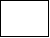 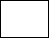 Ф.И.О. / Наименование Претендента……………………………………………………………………………………...……………………………………………………………………………………………………(для физических лиц)Документ, удостоверяющий личность:………………………………………………………..………………………….Серия…………№………….………..…………..…, выдан «………...»………………………..……...г.……………………………………………………………………………………………..………(кем выдан)Место регистрации…………………………………………………………………………………………….…Телефон…………………………………………………………..…..Индекс……………………………(для юридических лиц)Документ о государственной регистрации в качестве юридического лица……………………………………………………………………………………… ……………………………………………………………………………………...номер………………………………..……, дата регистрации   «……»…………………………г.Орган,осуществивший регистрацию………………………..……………………………………………….……………Место выдачи………………………………………………………….……………………………………………ИНН……………………………………………………………………………………………….…………Юридический адрес Претендента:………………………………………………………...………………………………..……………………………………………………………………………………………………Телефон…………………………………………...……Факс………………..…………… Индекс……………….………....Представитель Претендента…..…………………………………………………………………………………………….(Ф.И.О.или наименование)действует на основании доверенности от «……..» ………………………г. №……………Реквизиты документа,удостоверяющего личность представителя– физического лица, или документа о государственной регистрации в качестве юридического лица представителя– юридического лица: …….……………………………………………………………….……………………………………….………………………………………………………………………………………………….……………………………………………………………………………………………………………… (наименование документа,серия, номер,дата и место выдачи (регистрации),кем и когда выдан)Претендент– Ф.И.О. / наименование Претендента или представителя Претендента…………………………………………………………………………………………………….,1. Изучив Информационное сообщение, ознакомившись с продаваемым имуществом и условиями продажи имущества, Претендент согласен на данных условиях участвовать в продаже посредством публичного предложения и приобрести …………………………………………………………………………………………………………………………………………………………………………………………………………(имущественный комплекс,строение/помещение,пакет акций)обязуюсь:1.1.Соблюдать условия проведения торгов, содержащиеся в информационном сообщении, опубликованном в _________________________ _____ за 20___ г., а также порядок проведения аукциона, установленный Федеральным Законом от21.12.2001 № 178-ФЗ «О приватизации государственного и муниципального имущества», Положением об организации продажи государственного или муниципального имущества посредством публичного предложения и без объявления цены, утвержденным Постановлением Правительства Российской Федерации от 22.07.2002 №549.1.2.В случае признания победителем продажи посредством публичного предложения заключить с Продавцом договор купли-продажи не ранее 10 (десяти)рабочих дней и не позднее15 (пятнадцати)рабочих дней со дня подведения итогов аукциона и уплатить стоимость имущества, полученную по результатам аукциона, в порядке и в сроки, установленные действующим законодательством и договором купли-продажи.1.3.Оплатить стоимость имущества, в сроки, определяемые договором купли-продажи.2. Претендент согласен с тем, что в случае признания его победителем продажи посредством публичного предложения сумма внесенного им задатка не возвращается, если претендент не подпишет в установленные сроки договор купли-продажи, либо не внесет в срок установленную сумму платежа по договору купли-продажи.Задаток, внесенный Претендентом на счет Продавца, засчитывается в оплату приобретаемого имущества.Приложение: пакет документов, представленный Претендентом, согласно описи, являющейся неотъемлемой частью настоящей заявки. 3. С существенными условиями договора купли-продажи, в том числе, сроками оплаты стоимости лота в случае победы в продаже посредством публичного предложения, ознакомлен(а), согласен(на).4. С условиями продажи имущества посредством публичного предложения ознакомлен(а), согласен(на).5. С объектом приватизации, его характеристиками и документацией по объекту ознакомлен, претензий не имею. Подпись Претендента________________________________________________________________________(его полномочного представителя)М.П. Заявка принята Продавцом:_________час.________ мин. «_______» __________ 20______г. За №__________________Уполномоченный представитель Продавца_____________________________________________________________Приложение №2На бланке организации                                                                                к документации о продаже Дата, исходящий номер                                                        посредством публичного предложенияДОВЕРЕННОСТЬ  № ____г.______________   		__________________________________________________________                                                                                 						    (прописью число, месяц и год выдачи доверенности)	Заявитель:_____________________________________________________________________                                                                             (наименование организации)доверяет _____________________________________________________________________________            (фамилия, имя, отчество, должность) паспорт серии ______  № _________ выдан ______________________  «____» __________________ представлять интересы ________________________________________________________________                  (наименование организации)на аукционах и в продажах имущества посредством публичного предложения, проводимых ____________________________________________________________________________________ .                                                   (указать организатора аукциона)	В целях выполнения данного поручения он уполномочен представлять единой комиссии необходимые документы, подписывать и получать от имени организации-доверителя все документы, связанные с его выполнением.Подпись _________________________________       ______________________ удостоверяем.                                                   (Ф.И.О. удостоверяемого)                                                 (Подпись удостоверяемого)Доверенность действительна  по  «____»  ____________________ 201_ г.Заявитель/уполномоченное лицо           ________________________ ( ___________________ )       (Ф.И.О.)М.П.Приложение №3                                                                                                             к документации о продаже                                                                                                  посредством публичного предложенияФорма описи документов, предоставляемых для участия в аукционе Настоящим _________________________________________________ подтверждает,(наименование организации-участника размещения заказа)что для участия в аукционе нами направляются ниже перечисленные документы.Подпись руководителя (уполномоченного лица)Заявителя   ______________________________ /       ФИО        /                                                                                  МПКопии документов должны быть оформлены надлежащим образом.______________________/_________________________/		м.п.«_____» _______________ 201_ г.Приложение №4                                                                                                             к документации о продаже                                                                                                  посредством публичного предложенияВ Администрацию поселения Щаповское Организатору продажи имущества посредством публичного предложенияНа бланке организацииДата, исх. НомерУВЕДОМЛЕНИЕ ОБ ОТЗЫВЕ ЗАЯВКИ НА УЧАСТИЕ В ПРОДАЖЕ ПОСРЕДСТВОМ ПУБЛИЧНОГО ПРЕДЛОЖЕНИЯНастоящим письмом (наименование организации – для юридических лиц или Ф.И.О.- для физических лиц, индивидуальных предпринимателей) _______________________________________________________________________________________________________________________________________________________________________________________________________________________________________________________________уведомляет Вас об отзыве своей Заявки на участие в продаже  посредством публичного предложения муниципального имущества, находящихся в муниципальной собственности администрации поселения Щаповское по Лоту № 1: Нежилое здание бывшей школы и земельный участок общей площадью 3702 кв.м., кадастровый номер 50:27:002 02 09:0023, по адресу: г. Москва, поселение Щаповское,  д. Александрово.________________________________	__________________	(___________________)(должность)					(подпись)				(Ф.И.О)                        М.ППримечания:	Подписывает руководитель Заявителя, представитель Заявителя, действующий на основании доверенности.Указывается должность, фамилия, имя, отчество, подпись заверяется печатью.ЧАСТЬ Ш. ПРОЕКТЫ ДОГОВОРОВПриложение №5                                                                                                              к документации о продаже                                                                                                  посредством публичного предложенияПРОЕКТ ДОГОВОРА О ЗАДАТКЕ №______г.Москва« ____» ______________20_____г.Администрация поселения  Щаповское (Свидетельство о внесении записи в Единый государственный реестр юридических лиц серия 77 №015437021 от 09.08.2012г. за основным государственным регистрационным номером 1055014777190 выдано Межрайонной инспекции федеральной налоговой службы №46 по г.Москве),  в лице __________________________, действующего на основании ________________________,  с одной стороны, и _____________________________________________________________________________ (полное наименование Претендента- для юридического лица, Ф.И.О. и паспортные данные – для физического лица), именуемый в дальнейшем Претендент, с другой стороны, руководствуясь Федеральным Законом от 21.12.2001 № 178-ФЗ «О приватизации государственного и муниципального имущества», Положением об организации продажи государственного или муниципального имущества посредством публичного предложения и без объявления цены, утвержденным Постановлением Правительства Российской Федерации от 22.07.2002 №549, заключили настоящий договор о нижеследующем:                                       1. Предмет договора          1.1. Претендент для участия в продаже  посредством публичного предложения единого объекта приватизации, далее «Объект приватизации»:          1.1.1. Нежилое 1-этажное здания(подземных этажей 1) бывшей школы кирпичное по адресу: г. Москва, поселение Щаповское, д. Александрово(ранее адрес: Московская область, Подольский район, Щаповское с/п, деревня Александрово),  общей площадью 262,8 кв.м., лит.А, год постройки – 1902 г.,  высота потолков 2,05 –3,50 м, в соответствии с техническим  паспортом здания инвентарный номер 217:064-9816, выданным 02.11.2007 г. ГУП Московской области «Московское областное бюро технической инвентаризации» Подольский филиал и  кадастровым паспортом здания, выданным 26.01.2012 г. ГУП Московской области «Московское областное бюро технической инвентаризации» Подольский филиал. Степень технического обустройства здания (в соответствии с отчетом об оценке): имеется энергоснабжение. Состояние объекта                                                                        неудовлетворительное, требует капитального ремонта.                                                                    Свидетельство о государственной регистрации права 50-НДN  141937 от 15.09.2009г., запись в ЕГРП от 15.09.2009г. №50-50-27/045/2009-404, Кадастровый(или условный) номер: 50:27:13:00485:001.         1.1.2. Земельного участка общей площадью 3702 кв.м., кадастровый номер 50:27:002 02 09:0023, разрешенное использование: для использования и обслуживания объектов недвижимости, категория земель: земли населенных пунктов, по адресу: г. Москва, поселение Щаповское, деревня Александрово(ранее адрес: Московская область, Подольский район, Щаповское с/п, деревня Александрово).Свидетельство о государственной регистрации права 50-НДN 141938 от 15.09.2009г., запись в ЕГРП от 15.09.2009г. №50-50-27/045/2009-403.перечисляет на расчетный счет Администрация поселения  Щаповское задаток в счет приобретения данного «Объекта приватизации».             1.2.Задаток устанавливается Администрация поселения  Щаповское в размере 283200(Двести восемьдесят три тысячи двести) рублей, что составляет 10% от начальной цены данного «Объекта приватизации».                                   2. Передача денежных средств             2.1. Претендент обеспечивает поступление задатка в размере 283200(Двести восемьдесят три тысячи двести) рублей не позднее________________________ путем перечисления денежных средств по банковским реквизитам Администрации поселения  Щаповское:ИНН: 5074032006, КПП: 775101001, ОГРН: 1055014777190, Счёт для перечисления суммы задатка: 40302810800003000679 в Отделении № 1 Московского ГТУ Банка России г. Москва 705 Лицевой счёт: 05733830340получатель: " Администрация поселения Щаповское",назначение платежа: «Задаток за объект приватизации Лот №1 нежилое здание бывшей школы и земельный участок общей площадью 3702 кв.м., по адресу: г. Москва, поселение Щаповское, деревня Александрово, Претендент____________, по договору о задатке от «____»_________ №______».              2.2. Для участия в продаже  посредством публичного предложения Претенденту рекомендуется представить в Администрацию поселения Щаповское платежное поручение с отметкой банка об исполнении, подтверждающее внесение задатка.               2.3.Подтверждением внесения задатка на расчетный счет Администрации поселения Щаповское является выписка с его счета.             В случае непоступления в указанный срок суммы задатка на счет Администрации поселения Щаповское, что подтверждается выпиской с его счета, обязательства Претендента по внесению задатка считаются неисполненными.              2.4.В случае победы Претендента в продаже  посредством публичного предложения и заключения с Администрацией поселения Щаповское договора купли-продажи объекта приватизации внесенный задаток засчитывается в счет оплаты приобретаемого «Объекта приватизации».              2.5. Администрация поселения Щаповское обязуется возвратить Претенденту сумму задатка в порядке и в случаях, установленных разделом 3 настоящего Договора.3. Возврат денежных средств             3.1.В случае если Претенденту отказано в приеме заявки на участие в продаже  посредством публичного предложения, Администрация поселения Щаповское перечисляет сумму задатка на счет Претендента, указанный в настоящем Договоре, в течение 5 (пяти)дней со дня утверждения Протокола об итогах продажи  посредством публичного предложения.              3.2.В случае если Претендент не признан участником продажи  посредством публичного предложения, Администрация поселения Щаповское перечисляет сумму задатка на счет Претендента, указанный в настоящем договоре, в течение 5 (пяти)дней со дня подписания протокола о признании Претендентов участниками продажи  посредством публичного предложения.              3.3.Претендент имеет право отозвать заявку путем письменного уведомления Администрации поселения Щаповское.             В случае отзыва Претендентом заявки до даты окончания приема заявок поступивший от Претендента задаток подлежит возврату в течение 5 (пяти)дней со дня поступления уведомления об отзыве заявки.            В случае отзыва Претендентом заявки позднее даты окончания приема заявок задаток возвращается в порядке, установленном для участников аукциона.            3.4.В случае если Претендент не признан победителем продажи  посредством публичного предложения, Администрация поселения Щаповское перечисляет сумму задатка на расчетный счет Претендента, указанный в настоящем Договоре, в течение 5 (пяти)дней со дня утверждения Протокола об итогах продажи  посредством публичного предложения.             3.5.При уклонении или отказе Претендента(в случае победы в продаже  посредством публичного предложения) от заключения договора купли-продажи задаток ему не возвращается, и он утрачивает право на заключение указанного договора.             3.6.В случае признания продажи  посредством публичного предложения несостоявшимся Администрация поселения Щаповское перечисляет сумму задатка на счет Претендента, указанный в настоящем Договоре, в течение 5 (пяти)дней с даты утверждения Протокола об итогах продажи  посредством публичного предложения.             3.7.В случае внесения изменений и дополнений в настоящий Договор, включая уточнение реквизитов Претендента, Администрация поселения Щаповское перечисляет сумму задатка на расчетный счет Претендента, указанный в дополнительном соглашении к настоящему Договору, в течение 5 (пяти)дней со дня заключения дополнительного соглашения.                                             4. Ответственность сторон           Ответственность сторон за неисполнение либо ненадлежащее исполнение настоящего Договора наступает в соответствии с действующим законодательством Российской Федерации.                                                5. Срок действия договора            5.1.Договор вступает в силу с момента подписания его Сторонами.            5.2.Договор прекращает свое действие с момента надлежащего исполнения Сторонами взятых на себя обязательств.           5.3.Все споры и разногласия, которые могут возникнуть в результате исполнения Сторонами условий настоящего Договора, будут по возможности решаться путем переговоров. В случае невозможности разрешения споров путем переговоров Стороны рассматривают их в установленном законом порядке.            5.4.Все изменения и дополнения к настоящему Договору, включая уточнение реквизитов Претендента, оформляются письменно дополнительным соглашением.           5.5.Настоящий Договор составлен в 3 (трех) экземплярах.                      6. Юридические адреса и реквизиты Сторон7. Подписи сторон                                                                                                                                          Приложение№7                                                                                                              к документации о продаже                                                                                                  посредством публичного предложения                                        ПРОЕКТ ДОГОВОРА № ______                  купли-продажи нежилого здания и земельного участка                                     (единый объект приватизации)                                      (для юридических лиц или ИП)г. Москва«_____»__________ 20__ г.Администрация поселения  Щаповское (Свидетельство о внесении записи в Единый государственный реестр юридических лиц серия 77 №015437021 от 09.08.2012г. за основным государственным регистрационным номером 1055014777190 выдано Межрайонной инспекции фед. налоговой службы №46 по г.Москве), именуемая в дальнейшем «Продавец», в лице __________________________, действующего на основании __________________________________________________ ,  с одной стороны, и _____________________________________________________________________________ (наименование- для юридического лица или Индивидуальный предприниматель Ф.И.О. - для ИП)(Свидетельство о государственной регистрации:серия _____№_____за основным государственным регистрационным номером _______ от«___»_____20___ выдано______), именуемый(-ая, -ое) в дальнейшем «Покупатель», в лице _____________, действующего на основании______________, с другой стороны, заключили настоящий Договор о нижеследующем:Общие положенияПри заключении настоящего Договора стороны руководствуются:-Гражданским кодексом Российской Федерации;-Федеральным Законом Российской Федерации от 21.12.2001 № 178-ФЗ «О приватизации государственного и муниципального имущества»;-  Постановление Главы поселения Щаповское «Об условиях приватизации имущества расположенного по адресу: г.Москва, поселение Щаповское, д.Александрово» от 18.07.2013г. №58, изданным в соответствии с Прогнозным планом (программой) приватизации муниципального имущества поселения Щаповское в городе Москве на 2013г., утвержденным Решением Совета депутатов поселения Щаповское в городе Москве от 18.06.2013г. №2/59, Постановлением и.о.Главы администрации поселения Щаповское в городе Москве от 17.10.2013г. №92 «О внесении изменений в Постановление Главы поселения Щаповское в городе Москве от 18.07.2013г. №58 об условиях приватизации имущества, расположенного по адресу: г.Москва, поселение Щаповское, д.Александрово»                                                           2. Предмет Договора2.1. На основании протокола об итогах продажи имущества посредством публичного предложения от «____»_________2013г. «Продавец» обязуется передать в собственность «Покупателя», а «Покупатель» обязуется принять в собственность имущество, далее «Объект приватизации», и оплатить стоимость принятого объекта приватизации - нежилое здание и земельный участок - находящихся в собственности поселения Щаповское.2. 2.Характеристика единого объекта приватизации:          2.2.1. Нежилое 1-этажное здание(подземных этажей 1) бывшей школы кирпичное по адресу: г. Москва, поселение Щаповское, д. Александрово(ранее адрес: Московская область, Подольский район, Щаповское с/п, деревня Александрово),  общей площадью 262,8 кв.м., лит.А, год постройки – 1902 г.,  высота потолков 2,05 –3,50 м, в соответствии с техническим  паспортом здания инвентарный номер 217:064-9816, выданным 02.11.2007 г. ГУП Московской области «Московское областное бюро технической инвентаризации» Подольский филиал и  кадастровым паспортом здания, выданным 26.01.2012 г. ГУП Московской области «Московское областное бюро технической инвентаризации» Подольский филиал. Степень технического обустройства здания (в соответствии с отчетом об оценке): имеется энергоснабжение. Состояние объекта                                                                        неудовлетворительное, требует капитального ремонта.                                                                    Свидетельство о государственной регистрации права 50-НДN № 141937 от 15.09.2009г., запись в ЕГРП от 15.09.2009г. №50-50-27/045/2009-404, Кадастровый(или условный) номер: 50:27:13:00485:001.            2.2.2. Земельный участок общая площадь 3702 кв.м., кадастровый номер 50:27:002 02 09:0023, разрешенное использование: для использования и обслуживания объектов недвижимости, категория земель: земли населенных пунктов, по адресу: г. Москва, поселение Щаповское, деревня Александрово(ранее адрес: Московская область, Подольский район, Щаповское с/п, деревня Александрово).Свидетельство о государственной регистрации права 50-НДN  141938 от 15.09.2009г., запись в ЕГРП от 15.09.2009г. №50-50-27/045/2009-403.2.3.Стоимость объекта приватизации определена в соответствии с решением Единой комиссии по продаже имущества поселения Щаповское (протокол от«__»____20__ № ___) и составляет___________ (_____) рублей, в том числе 18% НДС. 2.4. Объект приватизации не является предметом долга и на него не обращено взыскание на дату заключения настоящего Договора.2.5.  Объект обременён договором аренды от 19.12.2012  №34 сроком действия по19.12.2017г., заключенным между Администрацией поселения Щаповское, с одной стороны, и ООО «СВ-Сервис», с другой стороны.2.6. Взаимоотношения по поводу использования земельного участка, на котором располагается объект приватизации(п.2.2), регламентируются действующим законодательством.3. Порядок расчетов и оплаты по Договору3.1.Оплата Договора производится в течение 15(пятнадцати) дней с даты вступления его в законную силу (п.7.1). Стоимость объекта приватизации должна быть оплачена в соответствии с п.2.3 настоящего Договора в размере _____ (_____)рублей. С учетом ранее внесенного задатка в размере________ (_____) рублей, к перечислению следует _____ (_____)рублей. Днем оплаты считается день поступления суммы на расчетный счет получателя.3.2.Платеж осуществляется путем перечисления денежных средств в рублях на расчетный счет, указанный «Продавцом»:3.2.1.Сумма в размере______ (_____) рублей перечисляется по следующим реквизитам:р/сч 40101810800000010041 в Отделении №1 Московского ГТУ Банка России г. Москва 705Получатель: УФК по г. Москве (Администрация поселения Щаповское л/с 04733830340)ИНН 5074032006,  КПП 775101001, БИК 044583001 Назначение платежа: оплата по договору от _______ №___  (заполняется «Покупателем» в платежном документе по фактически присвоенным настоящему Договору реквизитам) за объект приватизации по адресу: _________,«Покупатель»– ______________. Факт оплаты объекта подтверждается выпиской с указанного счета о поступлении средств в размере и сроки, указанные в настоящем Договоре.                               4. Обязательства Сторон4.1.«Покупатель» обязан оплатить в срок и в сумме, указанной в п.3.1 и п.3.2 Договора, стоимость объекта приватизации.           4.2.«Покупатель» обязан в 10-дневный срок оповестить арендатора объекта об оформлении Договора купли-продажи.          4.3.«Покупатель» обязан в течение 20 дней с момента подписания Договора купли-продажи направить все необходимые документы на государственную регистрацию перехода прав собственности на Имущество в Управление Федеральной службы государственной регистрации, кадастра и картографии по Москве (Управление Росреестра по Москве).           4.4. «Покупатель» обязан в месячный срок после государственной регистрации права собственности на объект приватизации направить в орган исполнительной власти, уполномоченный в области культурного наследия обращение об оформлении охранного обязательства по использованию объекта недвижимого имущества. 4.5. До оформления органом исполнительной власти, уполномоченным в области культурного наследия, охранного обязательства «Покупатель» принимает на себя обязательства по выполнению ограничений, установленных  Постановлением Администрации поселения Щаповское от 18.07.2013г. №58, об условиях приватизации  к владению и пользованию собственником  помещений здания и прилегающей территории, как  объекта культурного наследия регионального значения – усадьба «Щапово»:4.5.1. Разрешается по специально разработанным проектам, согласованным в установленном порядке с органом охраны культурного наследия г. Москвы:- сохранение объекта культурного наследия посредством проведения направленных на обеспечение его физической сохранности ремонтно-реставрационных работ, в том числе работ по консервации, ремонту, реставрации памятника, приспособлению для современного использования, а также научно-исследовательских работ, изыскательских, проектных и производственных работ, научно-методического руководства, технического и авторского надзора на основании письменного разрешения и задания на проведение работ по сохранению объекта культурного наследия, и в соответствии с документацией, согласованной органом исполнительной власти, уполномоченным в области охраны объектов культурного наследия.- проведение работ по реставрации и ремонту здания на основе историко-архивных, археологических, гидрологических и других исследований;- проведение работ по реставрации и благоустройству территории, в том числе по уходу за прудом в парке, прибрежной полосой русла ручьев;- восстановление утраченных исторических построек по историческим чертежам, обмерам или методом «компенсационного» строительства – по историческим аналогам, на основе историко-архитектурных и археологических изысканий;- прокладка инженерных коммуникаций необходимых для функционирования объекта входящего в комплекс объекта культурного наследия усадьба «Щапово».4.5.2. Запрещается:- любое новое строительство, реставрация, реконструкция, связанные с изменением облика объекта культурного наследия;- разрушение зданий и сооружений, имеющих историческую ценность;- самовольная посадка и вырубка зеленых насаждений;- нарушение культурного слоя;- проведение земляных работ без предшествующих археологических исследований;- проведение землеустроительных, земляных, строительных, мелиоративных, хозяйственных и иных работ без согласования с  органами охраны объектов культурного наследия;- размещение рекламы, временных построек, киосков и пр. в лучах видимости объекта культурного наследия.4.5.3. «Покупатель» обязан создавать условия для сохранения и развития местного традиционного народного художественного творчества поселения Щаповское – кружевоплетение путем размещения экспозиции кружев.4.6. Указанные в п.4.5. ограничения действуют до получения Покупателем охранного обязательства и регистрации сервитута в Едином государственном реестре прав на недвижимое имущество и сделок с ним. Ограничение может быть прекращено или изменено на основании решения уполномоченного органа либо на основании решения суда.4.7. Предусмотренные настоящим договором ограничения прав собственника имущества, приобретенного в порядке приватизации муниципального имущества, сохраняются при всех сделках с этим имуществом, вплоть до их отмены.4.8. В случае расторжения Договора «Покупатель» возвращает «Продавцу» имущество, указанное в п.2.2 настоящего Договора, а денежные средства, полученные в качестве оплаты за имущество, возвращаются «Покупателю» получателем платежей, за исключением случая, предусмотренного п.5.2 настоящего Договора.                                          5. Ответственность Сторон5.1.В случае не поступления на расчетный счет, указанный «Продавцом», денежных средств в размере и в срок, указанные в п.3.1 настоящего Договора, «Покупатель» уплачивает «Продавцу» пени от суммы просроченного платежа за каждый день просрочки в размере одной трехсотой доли процентной ставки рефинансирования ЦБ РФ, действующей на дату оплаты.Уплата пеней не освобождает «Покупателя» от взятых на себя обязательств.5.2.В случае не поступления на расчетный счет (п.3.2) средств, указанных в п.3.1 настоящего Договора, в течение 30 (тридцати)дней с момента истечения срока оплаты (непредставление подтверждающих оплату документов), настоящий Договор расторгается в установленном законом порядке, а внесенная «Покупателем» сумма, в том числе задаток, не возвращается.5.3.Начисление штрафных санкций осуществляется со дня, следующего за установленным по Договору днем оплаты, по день фактической оплаты включительно.5.4.«Покупатель» несет ответственность по исполнению п.4.4 Договора в соответствии с действующим законодательством.            6. Порядок передачи прав собственности на объект приватизации6.1.Право собственности на объект приватизации переходит к «Покупателю» после государственной регистрации перехода права в Едином государственном реестре прав на недвижимое имущество и сделок с ним.Расходы по государственной регистрации права относятся на «Покупателя».6.2.Передача имущества в собственность «Покупателя» оформляется  актом приема-передачи недвижимого имущества, выкупаемого в соответствии с настоящим Договором.                                     7. Заключительные положения 7.1.Настоящий Договор вступает в законную силу с момента подписания его Сторонами.7.2.Настоящий Договор составлен в 3 (трех) подлинных экземплярах, имеющих равную юридическую силу, по одному- для каждой из Сторон, один- для Управления Федеральной службы государственной регистрации кадастра и картографии по Москве.7.3.Все изменения и дополнения к настоящему Договору оформляются в письменной форме путем заключения дополнительного соглашения к настоящему Договору.                                                 8. Разрешение споров Все споры между Сторонами подлежат рассмотрению в Арбитражном суде города Москвы в порядке, предусмотренном действующим законодательством Российской Федерации.                                        9. Адреса и реквизиты Сторон                                                      10. Подписи Сторон«ПРОДАВЕЦ»                                                                              «ПОКУПАТЕЛЬ»Администрация поселения Щаповское               Наименование юридического лица или        в городе Москве                                                    Ф.И.О. индивидуального предпринимателя____________________Фамилия,инициалы      ___________________________________________________________Подпись                       _____________________Подпись     Приложение №8                                                                                                               к документации о продаже                                                                                                  посредством публичного предложенияПРОЕКТ ДОГОВОРА № ______                           купли-продажи нежилого здания и земельного участка                                             (единый объект приватизации)                                                  (для физических лиц)г. Москва«_____»__________ 20__ г.Администрация поселения  Щаповское (Свидетельство о внесении записи в Единый государственный реестр юридических лиц серия 77 №015437021 от 09.08.2012г. за основным государственным регистрационным номером 1055014777190 выдано Межрайонной инспекции фед. налоговой службы №46 по г.Москве), именуемая в дальнейшем «Продавец», в лице ________________, действующего на основании Устава, именуемое в дальнейшем «Продавец», в лице ________________, действующего на основании Устава,  с одной стороны, и ___________________________________                                                                               (Ф.И.О.)(ИНН_____________,паспорт: серия_______№_______выдан  «___» ________20___,             ____________________________________________________________________________,                                                                (кем выдан)код подразделения____________,«___»_______._____ года рождения, пол – м(ж), проживающий(ая)по адресу:______________________________________________________________________                (заполняется на основании паспортных данных)именуемый(ая) в дальнейшем «Покупатель», действующий от своего имени, с другой стороны, заключили настоящий Договор о нижеследующем:Общие положенияПри заключении настоящего Договора стороны руководствуются:-Гражданским кодексом Российской Федерации;-Федеральным Законом Российской Федерации от21.12.2001 № 178-ФЗ «О приватизации государственного и муниципального имущества»;-  Постановление Главы поселения Щаповское «Об условиях приватизации имущества расположенного по адресу: г.Москва, поселение Щаповское, д.Александрово» от 18.07.2013г. №58, изданным в соответствии с Прогнозным планом (программой) приватизации муниципального имущества поселения Щаповское в городе Москве на 2013г., утвержденным Решением Совета депутатов поселения Щаповское в городе Москве от 18.06.2013г. №2/59, Постановлением и.о.Главы администрации поселения Щаповское в городе Москве от 17.10.2013г. №92 «О внесении изменений в Постановление Главы поселения Щаповское в городе Москве от 18.07.2013г. №58 об условиях приватизации имущества, расположенного по адресу: г.Москва, поселение Щаповское, д.Александрово»                                                           2. Предмет Договора2.1. На основании протокола об итогах продажи имущества посредством публичного предложения от «____»_________2013г. «Продавец» обязуется передать в собственность «Покупателя», а «Покупатель» обязуется принять в собственность имущество, далее «Объект приватизации», и оплатить стоимость принятого объекта приватизации - нежилое здание и земельный участок - находящихся в собственности поселения Щаповское.2. 2.Характеристика единого объекта приватизации:          2.2.1. Нежилое 1-этажное здание(подземных этажей 1) бывшей школы кирпичное по адресу: г. Москва, поселение Щаповское, д. Александрово(ранее адрес: Московская область, Подольский район, Щаповское с/п, деревня Александрово),  общей площадью 262,8 кв.м., лит.А, год постройки – 1902 г.,  высота потолков 2,05 –3,50 м, в соответствии с техническим  паспортом здания инвентарный номер 217:064-9816, выданным 02.11.2007 г. ГУП Московской области «Московское областное бюро технической инвентаризации» Подольский филиал и  кадастровым паспортом здания, выданным 26.01.2012 г. ГУП Московской области «Московское областное бюро технической инвентаризации» Подольский филиал. Степень технического обустройства здания (в соответствии с отчетом об оценке): имеется энергоснабжение. Состояние объекта                                                                        неудовлетворительное, требует капитального ремонта.                                                                    Свидетельство о государственной регистрации права 50-НДN № 141937 от 15.09.2009г., запись в ЕГРП от 15.09.2009г. №50-50-27/045/2009-404, Кадастровый(или условный) номер: 50:27:13:00485:001.            2.2.2. Земельный участок общая площадь 3702 кв.м., кадастровый номер 50:27:002 02 09:0023, разрешенное использование: для использования и обслуживания объектов недвижимости, категория земель: земли населенных пунктов, по адресу: г. Москва, поселение Щаповское, деревня Александрово(ранее адрес: Московская область, Подольский район, Щаповское с/п, деревня Александрово).Свидетельство о государственной регистрации права 50-НДN  141938 от 15.09.2009г., запись в ЕГРП от 15.09.2009г. №50-50-27/045/2009-403.2.3.Стоимость объекта приватизации определена в соответствии с решением Единой комиссии по продаже имущества поселения Щаповское (протокол от«__»____20__ № ___) и составляет___________ (_____) рублей, в том числе 18% НДС. 2.4. Объект приватизации не является предметом долга и на него не обращено взыскание на дату заключения настоящего Договора.2.5.  Объект обременён договором аренды от 19.12.2012  №34 сроком действия по19.12.2017г., заключенным между Администрацией поселения Щаповское, с одной стороны, и ООО «СВ-Сервис», с другой стороны.2.6. Взаимоотношения по поводу использования земельного участка, на котором располагается объект приватизации(п.2.2), регламентируются действующим законодательством.3. Порядок расчетов и оплаты по Договору3.1.Оплата Договора производится в течение 15(пятнадцати) дней с даты вступления его в законную силу (п.7.1). Стоимость объекта приватизации должна быть оплачена в соответствии с п.2.3 настоящего Договора в размере _____ (_____)рублей. С учетом ранее внесенного задатка в размере________ (_____) рублей, к перечислению следует _____ (_____)рублей. Днем оплаты считается день поступления суммы на расчетный счет получателя.3.2.Платеж осуществляется путем перечисления денежных средств в рублях на расчетный счет, указанный «Продавцом»:3.2.1.Сумма в размере______ (_____) рублей перечисляется по следующим реквизитам:р/сч 40101810800000010041 в Отделении №1 Московского ГТУ Банка России г. Москва 705Получатель: УФК по г. Москве (Администрация поселения Щаповское л/с 04733830340)ИНН 5074032006,  КПП 775101001, БИК 044583001 Назначение платежа: оплата по договору от _______ №___  (заполняется «Покупателем» в платежном документе по фактически присвоенным настоящему Договору реквизитам) за объект приватизации по адресу: _________,«Покупатель»– ______________. Факт оплаты объекта подтверждается выпиской с указанного счета о поступлении средств в размере и сроки, указанные в настоящем Договоре.                               4. Обязательства Сторон4.1.«Покупатель» обязан оплатить в срок и в сумме, указанной в п.3.1 и п.3.2 Договора, стоимость объекта приватизации.           4.2.«Покупатель» обязан в 10-дневный срок оповестить арендатора объекта об оформлении Договора купли-продажи.          4.3.«Покупатель» обязан в течение 20 дней с момента подписания Договора купли-продажи направить все необходимые документы на государственную регистрацию перехода прав собственности на Имущество в Управление Федеральной службы государственной регистрации, кадастра и картографии по Москве (Управление Росреестра по Москве).           4.4. «Покупатель» обязан в месячный срок после государственной регистрации права собственности на объект приватизации направить в орган исполнительной власти, уполномоченный в области культурного наследия обращение об оформлении охранного обязательства по использованию объекта недвижимого имущества. 4.5. До оформления органом исполнительной власти, уполномоченным в области культурного наследия, охранного обязательства «Покупатель» принимает на себя обязательства по выполнению ограничений, установленных  Постановлением Администрации поселения Щаповское от 18.07.2013г. №58, об условиях приватизации  к владению и пользованию собственником  помещений здания и прилегающей территории, как  объекта культурного наследия регионального значения – усадьба «Щапово»:4.5.1. Разрешается по специально разработанным проектам, согласованным в установленном порядке с органом охраны культурного наследия г. Москвы:- сохранение объекта культурного наследия посредством проведения направленных на обеспечение его физической сохранности ремонтно-реставрационных работ, в том числе работ по консервации, ремонту, реставрации памятника, приспособлению для современного использования, а также научно-исследовательских работ, изыскательских, проектных и производственных работ, научно-методического руководства, технического и авторского надзора на основании письменного разрешения и задания на проведение работ по сохранению объекта культурного наследия, и в соответствии с документацией, согласованной органом исполнительной власти, уполномоченным в области охраны объектов культурного наследия.- проведение работ по реставрации и ремонту здания на основе историко-архивных, археологических, гидрологических и других исследований;- проведение работ по реставрации и благоустройству территории, в том числе по уходу за прудом в парке, прибрежной полосой русла ручьев;- восстановление утраченных исторических построек по историческим чертежам, обмерам или методом «компенсационного» строительства – по историческим аналогам, на основе историко-архитектурных и археологических изысканий;- прокладка инженерных коммуникаций необходимых для функционирования объекта входящего в комплекс объекта культурного наследия усадьба «Щапово».4.5.2. Запрещается:- любое новое строительство, реставрация, реконструкция, связанные с изменением облика объекта культурного наследия;- разрушение зданий и сооружений, имеющих историческую ценность;- самовольная посадка и вырубка зеленых насаждений;- нарушение культурного слоя;- проведение земляных работ без предшествующих археологических исследований;- проведение землеустроительных, земляных, строительных, мелиоративных, хозяйственных и иных работ без согласования с  органами охраны объектов культурного наследия;- размещение рекламы, временных построек, киосков и пр. в лучах видимости объекта культурного наследия.4.5.3. «Покупатель» обязан создавать условия для сохранения и развития местного традиционного народного художественного творчества поселения Щаповское – кружевоплетение путем размещения экспозиции кружев.4.6. Указанные в п.4.5. ограничения действуют до получения Покупателем охранного обязательства и регистрации сервитута в Едином государственном реестре прав на недвижимое имущество и сделок с ним. Ограничение может быть прекращено или изменено на основании решения уполномоченного органа либо на основании решения суда.4.7. Предусмотренные настоящим договором ограничения прав собственника имущества, приобретенного в порядке приватизации муниципального имущества, сохраняются при всех сделках с этим имуществом, вплоть до их отмены.4.8. В случае расторжения Договора «Покупатель» возвращает «Продавцу» имущество, указанное в п.2.2 настоящего Договора, а денежные средства, полученные в качестве оплаты за имущество, возвращаются «Покупателю» получателем платежей, за исключением случая, предусмотренного п.5.2 настоящего Договора.                                          5. Ответственность Сторон5.1.В случае не поступления на расчетный счет, указанный «Продавцом», денежных средств в размере и в срок, указанные в п.3.1 настоящего Договора, «Покупатель» уплачивает «Продавцу» пени от суммы просроченного платежа за каждый день просрочки в размере одной трехсотой доли процентной ставки рефинансирования ЦБ РФ, действующей на дату оплаты.Уплата пеней не освобождает «Покупателя» от взятых на себя обязательств.5.2.В случае не поступления на расчетный счет (п.3.2) средств, указанных в п.3.1 настоящего Договора, в течение 30 (тридцати)дней с момента истечения срока оплаты (непредставление подтверждающих оплату документов), настоящий Договор расторгается в установленном законом порядке, а внесенная «Покупателем» сумма, в том числе задаток, не возвращается.5.3.Начисление штрафных санкций осуществляется со дня, следующего за установленным по Договору днем оплаты, по день фактической оплаты включительно.5.4.«Покупатель» несет ответственность по исполнению п.4.4 Договора в соответствии с действующим законодательством.            6. Порядок передачи прав собственности на объект приватизации6.1.Право собственности на объект приватизации переходит к «Покупателю» после государственной регистрации перехода права в Едином государственном реестре прав на недвижимое имущество и сделок с ним.Расходы по государственной регистрации права относятся на «Покупателя».6.2.Передача имущества в собственность «Покупателя» оформляется  актом приема-передачи недвижимого имущества, выкупаемого в соответствии с настоящим Договором.                                     7. Заключительные положения 7.1.Настоящий Договор вступает в законную силу с момента подписания его Сторонами.7.2.Настоящий Договор составлен в 3 (трех) подлинных экземплярах, имеющих равную юридическую силу, по одному- для каждой из Сторон, один- для Управления Федеральной службы государственной регистрации кадастра и картографии по Москве.7.3.Все изменения и дополнения к настоящему Договору оформляются в письменной форме путем заключения дополнительного соглашения к настоящему Договору.                                                 8. Разрешение споров Все споры между Сторонами подлежат рассмотрению в Арбитражном суде города Москвы в порядке, предусмотренном действующим законодательством Российской Федерации.                                        9. Адреса и реквизиты Сторон                                                      10. Подписи Сторон«ПРОДАВЕЦ»                                                                              «ПОКУПАТЕЛЬ»Администрация поселения Щаповское                                                                                            в городе Москве               Ф.И.О. ____________________                                            Ф.И.О.___________________________________________Подпись                                          _____________________Подпись                                                                                                                                 Приложение №9                                                                                                            к документации о продаже                                                                                                  посредством публичного предложения                                          ПРОЕКТ ПЕРЕДАТОЧНОГО АКТА г. Москва«_____»__________ 20__ г.Администрация поселения  Щаповское (Свидетельство о внесении записи в Единый государственный реестр юридических лиц серия 77 №015437021 от 09.08.2012г. за основным государственным регистрационным номером 1055014777190 выдано Межрайонной инспекции федеральной налоговой службы №46 по г.Москве), именуемая в дальнейшем «Продавец», в лице __________________________, действующего на основании___________________________________________________,  с одной стороны, и _____________________________________________________________________________ _____________________________________________________________________________, именуемый(-ая, -ое) в дальнейшем «Покупатель»,  с другой стороны, в соответствии со ст.556 ГК РФ составили настоящий акт о нижеследующем:             1. Продавец, в соответствии с договором  купли-продажи нежилого здания и земельного участка (единый объект приватизации) №_____ от ______________, по настоящему акту передал Покупателю в собственность, а Покупатель принял в собственность объекты недвижимости: нежилое здание бывшей школы,  общей площадью 262,8 кв.м., инвентарный номер 217:064-9816, и земельный участок общей площадью земельного участка 3702 кв.м., кадастровый номер 50:27:002 02 09:0023, разрешенное использование: для использования и обслуживания объектов недвижимости, категория земель: земли населенных пунктов, по адресу: г. Москва, поселение Щаповское, деревня Александрово(ранее адрес: Московская область, Подольский район, Щаповское с/п, деревня Александрово).             2. Претензий у Покупателя к Продавцу по передаваемым объектам недвижимости не имеется.             3. Настоящим актом каждая из сторон по договору подтверждает, что обязательства сторон выполнены, расчет произведен полностью, у сторон нет друг к другу претензий по существу договора. 4. Настоящий передаточный акт составлен в 3 (трех) экземплярах, имеющих одинаковую юридическую силу, из которых один экземпляр- Покупателю, второй экземпляр- Продавцу, а третий экземпляр – для Управления Федеральной службы государственной регистрации кадастра и картографии по Москве.УТВЕРЖДАЮИ.о.Главы администрации   поселения Щаповское  в г. Москве________________П.Ю.Вандышев «___»_____________ 2013 г.ДОКУМЕНТАЦИЯ О ПРОДАЖЕ ИМУЩЕСТВА ПОСРЕДСТВОМПУБЛИЧНОГО ПРЕДЛОЖЕНИЯВ ЦЕЛЯХ ЗАКЛЮЧЕНИЯ ДОГОВОРА КУПЛИ-ПРОДАЖИ НЕДВИЖИМОГО ИМУЩЕСТВА(В ПОРЯДКЕ ПРИВАТИЗАЦИИ), НАХОДЯЩЕГОСЯ В МУНИЦИПАЛЬНОЙ СОБСТВЕННОСТИ ПОСЕЛЕНИЯ ЩАПОВСКОЕ В ГОРОДЕ МОСКВЕ ПО АДРЕСУ: г. Москва, поселение Щаповское, д. АлександровоДни осмотраВремя осмотраОтветственный за проведение осмотраКонтактные телефоныПроведение осмотра осуществляется:                                       05.11.2013г.                                12.11.2013г.           19.11.2013г.    По предварительной договоренности сторонГолубева  Ольга СергеевнаЛинькова Жанна Рамильевна8 (495) 865-60-20, 8 (495) 865-60-66№№ п\пНаименованиеКол-востраницЗаявка на участие в продаже посредством публичного предложения Документ, подтверждающий полномочия лица на осуществление действий от имени Участника продажи посредством публичного предложения Выписка или нотариально заверенная копия выписки из Единого государственного реестра юридических лиц, выданная ФНС России (для юридических лиц).Выписка или нотариально заверенная копия выписки из Единого государственного реестра индивидуальных предпринимателей, выданная ФНС России (для индивидуальных предпринимателей).Копии документов, удостоверяющих личность Копии учредительных документов участника аукциона  (для юридических лиц), в том числе:- устав с изменениями (если таковые имеются) - нотариально заверенная копия – 1 экз.;- учредительный договор (если такой документ предусмотрен законом с изменениями (если такие изменения имеются) - нотариально заверенная копия – 1 экз.;- свидетельство о регистрации юридического лица - нотариально заверенная копия – 1 экз.;- свидетельство о государственной регистрации изменений Устава и Учредительного договора (если такие изменения имеются) - нотариально заверенная копия – 1 экз.;- свидетельство о постановке на учет в налоговом органе юридического лица - нотариально заверенная копия – 1 экз.;- информационное письмо МОСГОРКОМСТАТа об учете в ЕГРПО – копия, заверенная надлежащим лицом – 1 экз.;- лицензия на основную деятельность (в случае обязательного лицензирования основной деятельности) - нотариально заверенная копия – 1 экз.;- справка с указанием адреса постоянно действующего исполнительного органа и банковских реквизитов (расчетный счет, банк и его БИК) – подлинник – 1 экз.;- протокол учредительного собрания с решением о назначении на должность руководителя в соответствии с Уставом - копия, заверенная претендентом – 1 экз.;- трудовой договор (контракт) с руководителем, если такой имеется в соответствии с Уставом - копия, заверенная претендентом – 1 экз.;Надлежащим образом заверенный перевод на русский язык документов о государственной регистрации юридического лица или физического лица в качестве индивидуального предпринимателя в соответствии с законодательством соответствующего государства (для иностранных лиц)Документы, подтверждающие внесение денежных средств в качестве обеспечения заявки на участие в  продаже посредством публичного предложения (платежное поручение, подтверждающее перечисление денежных средств в качестве обеспечения заявки на участие в продаже посредством публичного предложения, или копию такого поручения)Решение об одобрении или о совершении крупной сделки либо копия такого решения в случае, если требование о необходимости наличия такого решения для совершения крупной сделки установлено законодательством Российской Федерации, учредительными документами юридического лицаДругие документы, прикладываемые по усмотрению ЗаявителяПродавец муниципального имущества:Наименование: Администрация поселения Щаповское в городе Москве                  Руководитель:_________________________ ______________________________________                                              Основание: Устав Юридический адрес: 142144, г.Москва, поселение Щаповское, п.Щапово, д.2Тел. 8(495)865 60 66, 8 (495) 865 66 36Банковские  реквизиты:                                   ИНН 5074032006КПП 775101001УФК по г. Москве (Администрация поселения Щаповское)л/сч 04733830340Банк: Отделение 1 Московского ГТУ Банка России г. Москва 705БИК 044583001Р/сч  40101810800000010041к/сч – нетПретендент:______________________________________________________________________________________________________________________________________________________________________________________________________________________________________________________________________________________________________________________________________________________________________ (Ф.И.О.)___________________________(Ф.И.О.)«ПРОДАВЕЦ»Наименование: Администрация поселения Щаповское в городе Москве                  Руководитель: ______________________ ____________________________________Основание: Устав Юридический адрес: 142144, г.Москва, поселение Щаповское, п.Щапово, д.2Тел. 8(495)865 60 66, 8 (495) 865 66 36Банковские  реквизиты:                                   ИНН 5074032006КПП 775101001УФК по г. Москве (Администрация поселения Щаповское)л/сч 04733830340Банк: Отделение 1 Московского ГТУ Банка России г. Москва 705БИК 044583001Р/сч  40101810800000010041к/сч – нет«ПОКУПАТЕЛЬ»______________________________________________________________________________________________________________________________________________________________________________________________________«ПРОДАВЕЦ»Наименование: Администрация поселения Щаповское в городе Москве                  Руководитель: ______________________ ____________________________________Основание: Устав Юридический адрес: 142144, г.Москва, поселение Щаповское, п.Щапово, д.2Тел. 8(495)865 60 66, 8 (495) 865 66 36Банковские  реквизиты:                                   ИНН 5074032006КПП 775101001УФК по г. Москве (Администрация поселения Щаповское)л/сч 04733830340Банк: Отделение 1 Московского ГТУ Банка России г. Москва 705БИК 044583001Р/сч  40101810800000010041к/сч – нет«ПОКУПАТЕЛЬ»______________________________________________________________________________________________________________________________________________________________________________________________________«ПРОДАВЕЦ»     Администрация поселения Щаповское_______________Фамилия,инициалы, подпись                                                                                                   «ПОКУПАТЕЛЬ» ______________________________         _____________ Фамилия, инициалы, подпись